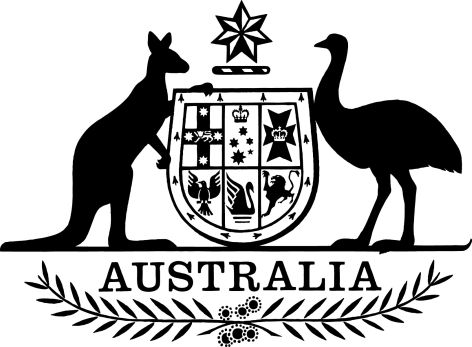 Health Insurance Legislation Amendment (2023 Measures No. 3) Regulations 2023I, General the Honourable David Hurley AC DSC (Retd), Governor-General of the Commonwealth of Australia, acting with the advice of the Federal Executive Council, make the following regulations.Dated 				16 October 2023David HurleyGovernor-GeneralBy His Excellency’s CommandMark ButlerMinister for Health and Aged CareContents1	Name	12	Commencement	13	Authority	14	Schedules	1Schedule 1—Amendments commencing day after registration	2Health Insurance (General Medical Services Table) Regulations 2021	2Schedule 2—Indexation	3Health Insurance (Diagnostic Imaging Services Table) Regulations (No. 2) 2020	3Health Insurance (General Medical Services Table) Regulations 2021	3Health Insurance (Pathology Services Table) Regulations 2020	19Schedule 3—Diagnostic imaging services	20Health Insurance (Diagnostic Imaging Services Table) Regulations (No. 2) 2020	20Schedule 4—General medical services	23Part 1—General amendments	23Health Insurance (General Medical Services Table) Regulations 2021	23Part 2—Bulk-billing incentive	26Health Insurance (General Medical Services Table) Regulations 2021	26Part 3—Consultations lasting 60 minutes or more	35Health Insurance (General Medical Services Table) Regulations 2021	35Part 4—Leadless permanent pacemaker services	40Health Insurance (General Medical Services Table) Regulations 2021	40Schedule 5—Prescribed medical practitioner services	42Health Insurance (General Medical Services Table) Regulations 2021	42Schedule 6—Pathology services	68Part 1—Genetic testing—general	68Health Insurance (Pathology Services Table) Regulations 2020	68Part 2—Genetic testing for cardiac arrhythmias	75Health Insurance (Pathology Services Table) Regulations 2020	75Part 3—NT-proBNP testing in patients with systemic sclerosis	76Health Insurance (Pathology Services Table) Regulations 2020	76Part 4—Prostate specific antigen testing	77Health Insurance (Pathology Services Table) Regulations 2020	77Part 5—Detection of measurable residual disease in acute lymphoblastic leukaemia	78Health Insurance (Pathology Services Table) Regulations 2020	78Part 6—Prognostic gene expression profile testing	79Health Insurance (Pathology Services Table) Regulations 2020	79Part 7—Improved access for certain pathology testing	80Health Insurance (Pathology Services Table) Regulations 2020	80Schedule 7—Medicare benefits	81Health Insurance Regulations 2018	811  Name		This instrument is the Health Insurance Legislation Amendment (2023 Measures No. 3) Regulations 2023.2  Commencement	(1)	Each provision of this instrument specified in column 1 of the table commences, or is taken to have commenced, in accordance with column 2 of the table. Any other statement in column 2 has effect according to its terms.Note:	This table relates only to the provisions of this instrument as originally made. It will not be amended to deal with any later amendments of this instrument.	(2)	Any information in column 3 of the table is not part of this instrument. Information may be inserted in this column, or information in it may be edited, in any published version of this instrument.3  Authority		This instrument is made under the Health Insurance Act 1973.4  Schedules		Each instrument that is specified in a Schedule to this instrument is amended or repealed as set out in the applicable items in the Schedule concerned, and any other item in a Schedule to this instrument has effect according to its terms.Schedule 1—Amendments commencing day after registrationHealth Insurance (General Medical Services Table) Regulations 20211  Schedule 1 (cell at item 32026, column 3)Repeal the cell, substitute:2  Schedule 1 (cell at item 32028, column 3)Repeal the cell, substitute:3  Schedule 1 (cell at item 32117, column 3)Repeal the cell, substitute:4  Schedule 1 (cell at item 32231, column 3)Repeal the cell, substitute:5  Schedule 1 (cell at item 32232, column 3)Repeal the cell, substitute:6  Schedule 1 (cell at item 32233, column 3)Repeal the cell, substitute:7  Schedule 1 (cell at item 32234, column 3)Repeal the cell, substitute:8  Schedule 1 (cell at item 32235, column 3)Repeal the cell, substitute:9  Schedule 1 (cell at item 32236, column 3)Repeal the cell, substitute:10  Schedule 1 (cell at item 32237, column 3)Repeal the cell, substitute:Schedule 2—IndexationHealth Insurance (Diagnostic Imaging Services Table) Regulations (No. 2) 20201  Clause 2.7.1 of Schedule 1 (heading)Omit “1 July 2023”, substitute “1 November 2023”.2  Subclause 2.7.1(1) of Schedule 1Repeal the subclause, substitute:	(1)	At the start of 1 November 2023 (the indexation time), each amount covered by subclause (2) is replaced by the amount worked out using the following formula:Note:	The indexed fees could in 2023 be viewed on the Department’s MBS Online website (http://www.health.gov.au).Health Insurance (General Medical Services Table) Regulations 20213  Paragraph 1.2.4(2)(c) of Schedule 1Omit “$328.55”, substitute “$330.20”.4  Clause 1.3.1 of Schedule 1 (heading)Omit “1 July 2023”, substitute “1 November 2023”.5  Subclauses 1.3.1(1) and (2) of Schedule 1Repeal the subclauses, substitute:	(1)	At the start of 1 November 2023 (the indexation time), each amount covered by subclause (2) is replaced by the amount worked out using the following formula:Note:	The indexed fees could in 2023 be viewed on the Department’s MBS Online website (http://www.health.gov.au).	(2)	The amounts covered by this subclause are the fee for each item in a Group in this Schedule, other than the fee for the following:	(a)	an item in Group A2;	(b)	an item in Group A7 (other than items 193, 197 and 199);	(c)	an item in Group A23;	(d)	items 90092, 90093, 90095, 90096, 90098, 90183, 90188, 90202, 90212 and 90215 in Group A35;	(e)	items 90254, 90255, 90256, 90257, 90265, 90275 and 90277 in Group A36;	(f)	an item in Group T10.6  Paragraph 1.3.1(3)(c) of Schedule 1Repeal the paragraph, substitute:	(c)	a table item of the following tables:	(i)	table 2.1.1;	(ii)	table 2.1.2;	(iii)	table 2.20.2;	(iv)	table 2.20.2A;	(v)	table 5.3.1.7  Clause 2.1.1 of Schedule 1 (table 2.1.1)Repeal the table, substitute:8  Schedule 1 (item 111, column 2, paragraph (d))Omit “$328.55”, substitute “$330.20”.9  Schedule 1 (item 115, column 2, paragraph (c))Omit “$328.55”, substitute “$330.20”.10  Schedule 1 (item 117, column 2, paragraph (e))Omit “$328.55”, substitute “$330.20”.11  Schedule 1 (item 120, column 2, paragraph (d))Omit “$328.55”, substitute “$330.20”.12  Clause 2.20.2 of Schedule 1 (table 2.20.2, items 1 to 4)Omit “28.45”, substitute “28.60”.13  Subclause 2.30.1(1) of Schedule 1Omit “90043 or 90051 applies is the amount listed in the item plus $60.25”, substitute “90043, 90051 or 90054 applies is the amount listed in the item plus $60.55”.14  Subclause 2.30.1(2) of Schedule 1Omit “90095 or 90096 applies is the amount listed in the item plus $43.75”, substitute “90095, 90096, 90098, 90183, 90188, 90202, 90212 or 90215 applies is the amount listed in the item plus $43.95”.15  Subclause 5.7.1(1) of Schedule 1 (paragraph (b) of the definition of amount under clause 5.7.1)Omit “$20.80”, substitute “$20.90”.16  Subclause 5.7.1(2) of Schedule 1 (paragraph (b) of the definition of amount under clause 5.7.1)Omit “$31.35”, substitute “$31.50”.17  Clause 5.9.2 of Schedule 1 (paragraph (a) of the definition of amount under clause 5.9.2)Omit “$108.50”, substitute “$109.05”.18  Schedule 1 (cell at item 51300, column 2)Repeal the cell, substitute:19  Schedule 1 (cell at item 51303, column 2)Repeal the cell, substitute:20  Schedule 1 (cell at item 51800, column 2)Repeal the cell, substitute:21  Schedule 1 (cell at item 51803, column 2)Repeal the cell, substitute:22  Amendments of listed provisions—clause 5.3.1 of Schedule 1The items of the table in clause 5.3.1 of Schedule 1 listed in the following table are amended as set out in the table.23  Amendments of listed provisions—Group A36The items of Schedule 1 listed in the following table are amended as set out in the table.24  Amendments of listed provisions—Group T10The items of Schedule 1 listed in the following table are amended as set out in the table.Health Insurance (Pathology Services Table) Regulations 202025  Clause 2.14.1 of Schedule 1 (heading)Omit “1 July 2023”, substitute “1 November 2023”.26  Subclause 2.14.1(1) of Schedule 1Repeal the subclause, substitute:	(1)	At the start of 1 November 2023 (the indexation time), the amount of a fee for an item in Group P12 is replaced by the amount worked out using the following formula:Note:	The indexed fees could in 2023 be viewed on the Department’s MBS Online website (http://www.health.gov.au).Schedule 3—Diagnostic imaging servicesHealth Insurance (Diagnostic Imaging Services Table) Regulations (No. 2) 20201  Subclause 1.2.18(3) of Schedule 1Omit “or 63549”, substitute “, 61466 or 61485”.2  Clause 2.1.7 of Schedule 1Repeal the clause.3  Schedule 1 (item 56219, column 2)Omit “or 59275”.4  Subclause 2.4.2(1) of Schedule 1Omit “Items 61523 to 61647 apply”, substitute “An item in Subgroup 2 of Group I4 applies”.5  Schedule 1 (item 61321, column 2, paragraphs (d) and (e))Omit “61332, 61345, 61380, 61398, 61406 or 61422”, substitute “61345, 61398 or 61406”.6  Schedule 1 (item 61324, column 2, paragraph (e))Omit “61311, 61321, 61325, 61329, 61332, 61377, 61345, 61357, 61380, 61394, 61398, 61406, 61414 or 61422”, substitute “61321, 61325, 61329, 61345, 61357, 61394, 61398, 61406 or 61414”.7  Schedule 1 (item 61324, column 2, paragraph (f))Omit “61311, 61329, 61332, 61345, 61357, 61377, 61380, 61394, 61398, 61406 or 61414”, substitute “61329, 61345, 61357, 61394, 61398, 61406 or 61414”.8  Schedule 1 (item 61325, column 2, paragraph (d))Omit “61332, 61345, 61380, 61398, 61406 or 61422”, substitute “61345, 61398 or 61406”.9  Schedule 1 (item 61325, column 2, subparagraph (e)(i))Omit “61332, 61345, 61380, 61398, 61406 or 61442,”, substitute “61345, 61398 or 61406”.10  Schedule 1 (item 61329, column 2, paragraph (e))Omit “61311, 61321, 61324, 61325, 61332, 61345, 61357, 61377, 61380, 61394, 61398, 61406, 61414 or 61422”, substitute “61321, 61324, 61325, 61345, 61357, 61394, 61398, 61406 or 61414”.11  Schedule 1 (item 61329, column 2, paragraph (f))Omit “61311, 61321, 61324, 61325, 61332, 61345, 61357, 61380, 61394, 61398, 61406, 61414 or 61422”, substitute “61321, 61324, 61325, 61345, 61357, 61394, 61398, 61406 or 61414”.12  Schedule 1 (item 61345, column 2, paragraphs (e) and (f))Omit “61311, 61321, 61324, 61325, 61329, 61332, 61357, 61377, 61380, 61394, 61398, 61406, 61414 or 61422”, substitute “61321, 61324, 61325, 61329, 61357, 61394, 61398, 61406 or 61414”.13  Schedule 1 (item 61349, column 2, subparagraph (a)(i))Omit “61311, 61324, 61329, 61332, 61337, 61345, 61357, 61365, 61380, 61394, 61398, 61406, 61410, 61414 or 61418”, substitute “61324, 61329, 61345, 61357, 61394, 61398, 61406, 61410 or 61414”.14  Schedule 1 (item 61349, column 2, paragraph (e))Omit “, 61365, 61410 or 61418”, substitute “or 61410”.15  Schedule 1 (item 61349, column 2, paragraph (f))Omit “61365, 61410 or 61418”, substitute “61410”.16  Schedule 1 (item 61357, column 2, paragraph (e))Omit “61311, 61321, 61324, 61325, 61329, 61332, 61345, 61377, 61380, 61394, 61398, 61406, 61414 or 61422”, substitute “61321, 61324, 61325, 61329, 61345, 61394, 61398, 61406 or 61414”.17  Schedule 1 (item 61357, column 2, paragraph (f))Omit “61311, 61324, 61329, 61332, 61345, 61377, 61380,”, substitute “61324, 61329, 61345,”.18  Schedule 1 (item 61394, column 2, paragraph (f))Omit “61311, 61321, 61324, 61325, 61329, 61332, 61345, 61357, 61377, 61380, 61398, 61406, 61414 or 61422”, substitute “61321, 61324, 61325, 61329, 61345, 61357, 61398, 61406 or 61414”.19  Schedule 1 (item 61394, column 2, paragraph (g))Omit “61311, 61324, 61329, 61332, 61345, 61357, 61377, 61380,”, substitute “61324, 61329, 61345, 61357,”.20  Schedule 1 (item 61398, column 2, paragraphs (f) and (g))Omit “61311, 61321, 61324, 61325, 61329, 61332, 61345, 61357, 61377, 61380, 61394, 61406, 61414 or 61422”, substitute “61321, 61324, 61325, 61329, 61345, 61357, 61394, 61406 or 61414”.21  Schedule 1 (item 61406, column 2, paragraph (f))Omit “61311, 61321, 61324, 61325, 61329, 61332, 61377, 61345, 61357, 61380, 61394, 61398, 61414 or 61422”, substitute “61321, 61324, 61325, 61329, 61345, 61357, 61394, 61398 or 61414”.22  Schedule 1 (item 61406, column 2, paragraph (g))Omit “61311, 61321, 61324, 61325, 61329, 61332, 61345, 61357, 61377, 61380, 61394, 61398, 61414 or 61422”, substitute “61321, 61324, 61325, 61329, 61345, 61357, 61394, 61398 or 61414”.23  Schedule 1 (item 61410, column 2, subparagraph (a)(i))Omit “61311, 61324, 61329, 61332, 61345, 61349, 61357, 61365, 61377, 61380, 61394, 61398, 61406, 61414 or 61418”, substitute “61324, 61329, 61345, 61349, 61357, 61394, 61398, 61406 or 61414”.24  Schedule 1 (item 61410, column 2, paragraph (e))Omit “11729, 11730 or 61418”, substitute “11729 or 11730”.25  Schedule 1 (item 61410, column 2, paragraph (f))Omit “, 61365 or 61418”.26  Schedule 1 (item 61414, column 2, paragraph (f))Omit “61311, 61321, 61324, 61325, 61329, 61332, 61345, 61357, 61377, 61380, 61394, 61398, 61406 or 61422”, substitute “61321, 61324, 61325, 61329, 61345, 61357, 61394, 61398 or 61406”.27  Schedule 1 (item 61414, column 2, paragraph (g))Omit “61311, 61324, 61329, 61332, 61345, 61357, 61377, 61380,”, substitute “61324, 61329, 61345, 61357,”.28  Schedule 1 (item 61485, column 3)Omit “999.20”, substitute “3,364.00”.Schedule 4—General medical servicesPart 1—General amendmentsHealth Insurance (General Medical Services Table) Regulations 20211  Subclause 1.2.3(1) of Schedule 1Omit “and 105”, substitute “, 105 and 151”.2  Subclause 1.2.5(1) of Schedule 1Repeal the subclause, substitute:	(1)	Use this clause for items 3 to 338, 348 to 388, 410 to 417, 585 to 600, 733, 737, 741, 745, 761, 763, 766, 769, 772, 776, 788, 789, 792, 900, 903, 969, 971, 972, 973, 975, 986, 2497 to 2840, 3005 to 3028, 5000 to 5267, 6007 to 6015, 6018 to 6024, 6051 to 6063, 13899, 16401, 16404, 16406, 16407, 16508, 16509, 16533, 16534, 17610 to 17690, 90020 to 90096, 90098, 90183, 90188, 90202, 90212, 90215 and 90250 to 90278”.3  Paragraph 1.2.5(3)(a) of Schedule 1Repeal the paragraph, substitute:	(a)	the vaccine is supplied to the patient in connection with a professional attendance mentioned in any of items 3 to 65, 123, 124, 151, 165, 179, 181, 185, 187, 189, 191, 203, 206, 301, 303, 5000 to 5267 and 90020 to 90098; and4  Subclause 1.2.6(1) of Schedule 1Repeal the subclause, substitute:	(1)	Use this clause for items 3 to 147, 151, 165, 177, 179, 181, 185, 187, 189, 191, 193 to 338, 348 to 417, 585 to 600, 733, 737, 741, 745, 761, 763, 766, 769, 772, 776, 788, 789, 792, 2497 to 2840, 3005 to 3028, 35570, 35571, 35573, 35577, 35581, 35582, 35585, 4001 to 6015, 6018 to 6024, 6051 to 6058, 6062, 6063, 10801 to 10816, 11012 to 11021, 11304, 11600, 11627, 11705, 11724, 11731, 12000 to 12004, 12201, 13030 to 13104, 13106 to 13110, 13209, 13290 to 13700, 13815 to 13899, 14100 to 14124, 14203 to 14212, 14216, 14219, 14224, 14255 to 14288, 15600, 16003 to 16512, 16515 to 51318, 90020 to 90096, 90098, 90183, 90188, 90202, 90212, 90215 and 90250 to 90278.5  Subclause 1.2.7(1) of Schedule 1Repeal the subclause, substitute:	(1)	Use this clause for items 3 to 230, 233, 245 to 723, 732, 733, 737, 741, 745, 761, 763, 766, 769, 772, 776, 788, 789, 792, 900, 903, 2700 to 6015, 6018 to 6024, 6028, 6051 to 6058, 6062, 6063, 10801 to 10816, 11012 to 11021, 11304, 11600, 11627, 11705, 11724, 11728, 11731, 11820, 11823, 12000, 12003, 12004, 12201, 13030 to 13104, 13106 to 13110, 13209, 13290 to 13700, 13815 to 13899, 14100 to 14124, 14203 to 14212, 14216, 14219, 14224, 14255 to 14288, 15600, 16003 to 16512, 16515 to 51318, 90020 to 90096, 90098, 90183, 90188, 90202, 90212, 90215 and 90250 to 90278.6  Clause 1.2.8 of Schedule 1After “90096”, insert “, 90098, 90183, 90188, 90202, 90212, 90215”.7  Subclause 1.2.11(1) of Schedule 1Omit “11332, 11342,”, substitute “11332, 11340, 11341, 11342, 11343,”.8  Schedule 1 (items 23 and 24, column 2)After “lasting”, insert “at least 6 minutes and”.9  Clause 2.3.1 of Schedule 1 (Group A2 table, headings)Repeal the headings, substitute:10  Schedule 1 (item 946, column 2)After “member of”, insert “a”.11  Schedule 1 (item 900, column 2)After “each 12 month period,”, insert “and only if item 245 does not apply in the same 12 month period,”.12  Schedule 1 (item 903, column 2)After “this item”, insert “or item 249”.13  Clause 2.23.1 of Schedule 1 (Group A21 table, headings)Repeal the headings, substitute:14  Schedule 1 (after item 5036)Insert:15  Schedule 1 (items 5020, 5023 and 5028, column 2)After “lasting”, insert “at least 6 minutes and”.16  Schedule 1 (item 11332, column 2)Omit “cochlear”, substitute “cochlea”.17  Schedule 1 (items 11729 and 11730, column 2, subparagraph (e)(ii))Omit “61311, 61324, 61329, 61332, 61345, 61349, 61357, 61365, 61377, 61380, 61394, 61398, 61406, 61410, 61414 or 61418”, substitute “61324, 61329, 61345, 61349, 61357, 61394, 61398, 61406, 61410 or 61414”.18  Schedule 1 (item 38477, column 2, paragraph (b))Omit “to which item”, substitute “item”.19  Schedule 1 (item 41603, column 2)Omit “applies”, substitute “applies (Anaes.)”.20  Schedule 1 (item 41671, column 2)After “(Anaes.)”, insert “(Assist.)”.21  Schedule 1 (item 41693, column 2)After “(Anaes.)”, insert “(Assist.)”.22  Schedule 1 (items 41740 and 41743, column 2)After “applies”, insert “on the same side”.23  Schedule 1 (item 41870, column 2)Omit “item 41861 or 41879 applies”, substitute “item 41879 applies or item 41861 applies on the same side”.24  Schedule 1 (item 45571, column 2)Omit “or 45567”, substitute “, 45567, 46080, 46082, 46084, 46086, 46088 or 46090”.25  Schedule 1 (items 45794 and 45797, column 2)Omit “or 41604”.26  Schedule 1 (item 46108, column 2)Omit “surface”, substitute “surface, excluding aftercare”.27  Schedule 1 (item 46116, column 2)Omit “not more”, substitute “less”.28  Schedule 1 (items 46120 and 46122, column 2, paragraph (a))Omit “or contracture release”.29  Schedule 1 (item 90035, column 2)After “lasting”, insert “at least 6 minutes and”.30  Clause 5.10.29 of Schedule 1 (Group T8 table, Subgroup 16, heading)Repeal the heading, substitute:Part 2—Bulk-billing incentiveHealth Insurance (General Medical Services Table) Regulations 202131  Clause 3.2.1 of Schedule 1Insert:general practice support service means a service to which an item specified in subclause 3.2.2A(2) applies.MyMedicare means the registration program by that name administered by the Department.MyMedicare service means a service to which an item specified in subclause 3.2.2B(2) applies that is provided:	(a)	to a person enrolled in MyMedicare; and	(b)	at the general practice at which the person is so enrolled.32  After clause 3.2.2 of Schedule 1Insert:3.2.2A  Application of items 75870, 75871, 75872, 75873, 75874, 75875 and 75876	(1)	If item 75870, 75871, 75872, 75873, 75874, 75875 or 75876 applies to a medical service, the fee mentioned in that item applies in addition to the fee mentioned in an item specified in subclause (2) that applies to the service.	(2)	For the purposes of subclause (1), items 23, 24, 36, 37, 44, 47, 53, 54, 57, 59, 60, 65, 123, 124, 151, 165, 185, 187, 189, 191, 203, 206, 301, 303, 737, 741, 745, 763, 766, 769, 776, 788, 789, 2197, 2198, 2200, 5020, 5023, 5028, 5040, 5043, 5049, 5060, 5063, 5067, 5071, 5076, 5077, 5203, 5207, 5208, 5209, 5223, 5227, 5228, 5261, 5262, 5263, 5265, 5267, 90035, 90043, 90051, 90054, 90093, 90095, 90096, 90098, 90188, 90202, 90212, 90215, 91800, 91803, 91806, 91891 and 91893 are specified.3.2.2B  Application of items 75880, 75881, 75882, 75883, 75884 and 75885	(1)	If item 75880, 75881, 75882, 75883, 75884 or 75885 applies to a medical service, the fee mentioned in that item applies in addition to the fee mentioned in an item specified in subclause (2) that applies to the service.	(2)	For the purposes of subclause (1), items 91801, 91802, 91804, 91805, 91807, 91808, 91900, 91903, 91906, 91910, 91913, 91916, 91920, 91923 and 91926 are specified.33  Clause 3.2.3 of Schedule 1 (Group M1 table, headings)Repeal the headings, substitute:34  Schedule 1 (cell at item 10990, column 2)Repeal the cell, substitute:35  Schedule 1 (cell at item 10991, column 2)Repeal the cell, substitute:36  Schedule 1 (item 10992, column 2, paragraphs (a) and (b))Repeal the paragraphs, substitute:(a) item 585, 588, 591, 594, 599, 600, 5003, 5010, 5220 or 5260 applies; or(b) item 761 or 772 applies (see the Health Insurance (Section 3C General Medical Services – Other Medical Practitioner) Determination 2018);37  Schedule 1 (cell at item 75855, column 2)Repeal the cell, substitute:38  Schedule 1 (cell at item 75856, column 2)Repeal the cell, substitute:39  Schedule 1 (cell at item 75857, column 2)Repeal the cell, substitute:40  Schedule 1 (cell at item 75858, column 2)Repeal the cell, substitute:41  Clause 3.2.3 (at the end of the Group M1 table)Add:Part 3—Consultations lasting 60 minutes or moreHealth Insurance (General Medical Services Table) Regulations 202142  Clause 2.2.1 of Schedule 1 (at the end of the Group A1 table)Add:43  Schedule 1 (item 57, column 2)After “45 minutes”, insert “, but not more than 60 minutes”.44  Schedule 1 (after item 57)Insert:45  Schedule 1 (item 65, column 2)After “45 minutes”, insert “, but not more than 60 minutes”.46  Clause 2.3.1 of Schedule 1 (at the end of the Group A2 table)Add:47  Subclause 2.24.1(1) of Schedule 1Omit “5040 and 5060”, substitute “5040, 5060 and 5071”.48  Subclause 2.24.1(2) of Schedule 1Omit “5063 and 5067”, substitute “5063, 5067, 5076 and 5077”.49  Clause 2.24.2 of Schedule 1 (at the end of the Group A22 table)Add:50  Subclause 2.25.1(1) of Schedule 1Omit “and 5208”, substitute “, 5208 and 5209”.51  Schedule 1 (item 5208, column 2)After “45 minutes”, insert “, but not more than 60 minutes,”.52  Schedule 1 (after item 5208)Insert:53  Schedule 1 (item 5228, column 2)After “45 minutes”, insert “, but not more than 60 minutes”.54  Schedule 1 (after item 5228)Insert:55  Schedule 1 (item 5267, column 2)After “45 minutes”, insert “, but not more than 60 minutes,”.56  Clause 2.25.2 of Schedule 1 (at the end of the Group A23 table)Add:57  Schedule 1 (after item 90051)Insert:58  Schedule 1 (item 90096, column 2)After “45 minutes”, insert “, but less than 60 minutes”.59  Clause 2.30.1 of Schedule 1 (at the end of the Group A35 table)Add:Part 4—Leadless permanent pacemaker servicesHealth Insurance (General Medical Services Table) Regulations 202160  Schedule 1 (after item 38368)Insert:61  Schedule 1 (cell at item 90300, column 2)Repeal the cell, substitute:Schedule 5—Prescribed medical practitioner servicesHealth Insurance (General Medical Services Table) Regulations 20211  Subparagraph 1.1.5(1)(b)(i)Omit “735 to 758, 825 to 828, 930, 933, 935, 937, 943, 945, 946, 948, 959, 961, 962, 964,”, substitute “235, 236, 237, 238, 239, 240, 735 to 758, 825 to 828, 930, 933, 935, 937, 943, 945, 946, 948, 959, 961, 962, 964, 969, 971, 972, 973, 975, 986,”.2  At the end of Division 2.1 of Schedule 1Add:2.1.2  Meaning of amount under clause 2.1.2		In an item of this Schedule mentioned in column 1 of table 2.1.2:amount under clause 2.1.2 means the sum of:	(a)	the fee mentioned in column 2 for the item; and	(b)	either:	(i)	if a practitioner attends not more than 6 patients in a single attendance—the amount mentioned in column 3 for the item, divided by the number of patients attended; or	(ii)	if a practitioner attends more than 6 patients in a single attendance—the amount mentioned in column 4 for the item.3  Division 2.10 of Schedule 1 (after the heading)Insert:Note 1:	Various restrictions, limitations and other requirements apply to items in Subgroups 5, 6, 7, 9 and 11 of Group A7. The restrictions, limitations and other requirements are set out in the following Divisions:(a)	for items in Subgroup 5—Division 2.15;(b)	for items in Subgroup 6—Division 2.16;(c)	for items in Subgroup 7—Division 2.17;(d)	for items in Subgroup 9—Division 2.20;(e)	for items in Subgroup 11—Division 2.22.Note 2:	A number of expressions used in Subgroups 6, 7 and 9 of Group A7 are defined in Divisions 2.16, 2.17 and 2.20, including the following:(a)	contribute to a multidisciplinary care plan (see clause 2.16.3);(b)	coordinating a review of team care arrangements (see clause 2.16.5);(c)	multidisciplinary care plan (see clause 2.16.6);(d)	organise and coordinate (see clause 2.16.15);(e)	participate (see clause 2.16.16);(f)	preparing a GP management plan (see clause 2.16.7);(g)	residential medication management review (see clause 2.17.2);(h)	review of a GP mental health treatment plan (see clause 2.20.4).4  After clause 2.10.1 of Schedule 1Insert:2.10.1A  Application of items 214 to 220	(1)	Items 214 to 220 apply only to a service provided in the course of a personal attendance by one or more prescribed medical practitioners on a single patient on a single occasion.	(2)	If the professional attendance is provided by one or more prescribed medical practitioners concurrently, each prescribed medical practitioner may claim an attendance fee.	(3)	However, if the personal attendance is not continuous, the occasion on which the service is provided is taken to be the total time of the attendance.5  Clause 2.10.2 of Schedule 1 (note)Repeal the note, substitute:Note:	The fees in items 193, 197 and 199 of Group A7 are indexed in accordance with clause 1.3.1.6  Schedule 1 (Group A7 table, at the end of the table)Add:7  Division 2.15 of Schedule 1 (heading)Repeal the heading, substitute:Division 2.15—Group A14 and Subgroup 5 of Group A7: Health assessmentsNote:	Items in Subgroup 5 of Group A7 are set out in Division 2.10.8  Clause 2.15.1 of Schedule 1Repeal the clause, substitute:2.15.1  Restrictions on items in Group A14 and Subgroup 5 of Group A7	(1)	Items 701 to 715 apply only to a service provided in the course of a personal attendance by a single general practitioner on a single patient.	(2)	Items 224 to 228 apply only to a service provided in the course of a personal attendance by a single prescribed medical practitioner on a single patient.9  Subclause 2.15.2(1) of Schedule 1Omit “or 707”, substitute “, 707, 224, 225, 226 or 227”.10  Clause 2.15.3 of Schedule 1 (heading)Repeal the heading, substitute:2.15.3  Application of items 715 and 22811  Subclause 2.15.3(1) of Schedule 1Omit “Item 715 applies”, substitute “Items 715 and 228 apply”.12  Subclause 2.15.3(2) of Schedule 1Omit “item 715”, substitute “items 715 and 228”.13  Subclause 2.15.5(1) of Schedule 1After “general practitioner”, insert “, or attending prescribed medical practitioner, as the case may be,”.14  Subclause 2.15.5(3) of Schedule 1Omit “general”, substitute “medical”.15  Paragraphs 2.15.6(2)(a) and 2.15.7(2)(a) of Schedule 1After “general practitioner”, insert “or a prescribed medical practitioner”.16  Paragraphs 2.15.8(3)(c) and (d) of Schedule 1After “general practitioner”, insert “or the prescribed medical practitioner”.17  Paragraph 2.15.9(2)(a) of Schedule 1After “general practitioner”, insert “or a prescribed medical practitioner”.18  Subclause 2.15.10(8) of Schedule 1 (definition of usual doctor)After “general practitioner”, insert “, or a prescribed medical practitioner,”.19  Paragraphs 2.15.11(2)(a), 2.15.12(2)(a) and 2.15.13(2)(a) of Schedule 1After “general practitioner”, insert “or a prescribed medical practitioner”.20  Clause 2.15.14 of Schedule 1 (heading)Repeal the heading, substitute:2.15.14  Restrictions on health assessments for Group A14 and Subgroup 5 of Group A721  Subclause 2.15.14(1) of Schedule 1After “Group A14”, insert “or Subgroup 5 of Group A7”.22  Subclause 2.15.14(3) of Schedule 1After “general practitioner”, insert “or prescribed medical practitioner”.23  Subclause 2.15.14(4) of Schedule 1After “general practitioners”, insert “or prescribed medical practitioners”.24  Subclause 2.15.14(4) of Schedule 1After “the general practitioner”, insert “or the prescribed medical practitioner, as the case may be”.25  Paragraph 2.15.14(5)(b) of Schedule 1After “general practitioner”, insert “or prescribed medical practitioner”.26  Division 2.16 of Schedule 1 (heading)Repeal the heading, substitute:Division 2.16—Group A15 and Subgroup 6 of Group A7: GP management plans, team care arrangements and multidisciplinary care plans and case conferencesNote:	Items in Subgroup 6 of Group A7 are set out in Division 2.10.27  Clause 2.16.1 of Schedule 1 (heading)Repeal the heading, substitute:2.16.1  Restrictions on items 729 to 866 and items 229 to 240—services by certain medical practitioners28  Subclause 2.16.1(1) of Schedule 1After “866”, insert “and items 229 to 240”.29  Subdivision B of Division 2.16 of Schedule 1 (heading)Repeal the heading, substitute:Subdivision B—Subgroup 1 of Group A15 and Subgroup 6 of Group A730  Clause 2.16.2 of Schedule 1Before “In item”, insert “(1)”.31  At the end of clause 2.16.2 of Schedule 1Insert:	(2)	In item 233:associated medical practitioner means a medical practitioner who, if not engaged in the same general practice as the prescribed medical practitioner mentioned in the item, performs the service described in the item at the request of the patient (or the patient’s guardian).32  Clause 2.16.3 of Schedule 1Omit “and 731”, substitute “, 731, 231 and 232”.33  Subclause 2.16.4(1) of Schedule 1Omit “item 723”, substitute “items 723 and 230”.34  Subclause 2.16.4(1) of Schedule 1 (definition of coordinating the development of team care arrangements)After “a general practitioner”, insert “(for item 723) or a prescribed medical practitioner (for item 230)”.35  Subclause 2.16.5(1) of Schedule 1Omit “item 732”, substitute “items 732 and 233”.36  Subclause 2.16.5(1) of Schedule 1 (definition of coordinating a review of team care arrangements)After “a general practitioner”, insert “(for item 732) or a prescribed medical practitioner (for item 233)”.37  Subclause 2.16.6(1) of Schedule 1Omit “and 731”, substitute“, 731, 231 and 232”.38  Subclause 2.16.6(1) of Schedule 1 (subparagraph (a)(i) of the definition of multidisciplinary care plan)After “general practitioner”, insert“(for items 729 and 731) or a prescribed medical practitioner (for items 231 and 232)”.39  Subclause 2.16.6(1) of Schedule 1 (subparagraph (a)(ii) of the definition of multidisciplinary care plan)After “general practitioner”, insert “or a prescribed medical practitioner, as the case may be”.40  Clause 2.16.7 of Schedule 1Omit “item 721”, substitute “items 721 and 229”.41  Clause 2.16.7 of Schedule 1 (definition of preparing a GP management plan)After “a general practitioner”, insert “(for item 721) or a prescribed medical practitioner (for item 229)”.42  Clause 2.16.8 of Schedule 1Omit “item 732”, substitute “items 732 and 233”.43  Clause 2.16.8 of Schedule 1 (definition of reviewing a GP management plan)After “a general practitioner”, insert “(for item 732) or a prescribed medical practitioner (for item 233)”.44  Clause 2.16.9 of Schedule 1 (heading)Repeal the heading, substitute:2.16.9  Restrictions on items 721, 723, 729, 731, 732, 229, 230, 231, 232 and 233—services for certain patients45  Subclause 2.16.9(1) of Schedule 1 (table heading)Repeal the heading, substitute:Table 2.16.9—Application of items 721, 723, 729, 731, 732, 229, 230, 231, 232 and 23346  Subclause 2.16.9(1) of Schedule 1 (item 1 of table 2.16.9, column 1)Omit “721 and 732”, substitute “721, 732, 229 and 233”.47  Subclause 2.16.9(1) of Schedule 1 (item 2 of table 2.16.9, column 1)Omit “723 and 732”, substitute “723, 732, 230 and 233”.48  Subclause 2.16.9(1) of Schedule 1 (item 3 of table 2.16.9, column 1)After “729”, insert “and 231”.49  Subclause 2.16.9(1) of Schedule 1 (item 4 of table 2.16.9, column 1)After “731”, insert “and 232”.50  Subclause 2.16.9(1A) of Schedule 1Omit “and 732”, substitute “, 732, 230 and 233”.51  Clause 2.16.10 of Schedule 1Repeal the clause, substitute:2.16.10  Restrictions on items 721, 723, 732, 229, 230 and 233Items 721, 723 and 732	(1)	Items 721, 723 and 732 apply only to a service provided in the course of personal attendance by a single general practitioner on a single patient.Items 229, 230 and 233	(2)	Items 229, 230 and 233 apply only to a service provided in the course of personal attendance by a single prescribed medical practitioner on a single patient.52  Clause 2.16.11 of Schedule 1Repeal clause, substitute:2.16.11  Restrictions on other items—services provided on same day as services in items 721, 723, 732, 229, 230 and 233		The following items do not apply to a service described in the item that is provided by a medical practitioner or a prescribed medical practitioner, if the service is provided on the same day for the same patient for whom the practitioner provides a service described in item 721, 723, 732, 229, 230 or 233:	(a)	items 3, 4, 23, 24, 36, 37, 44, 47, 52, 53, 54, 57, 58, 59, 60, 65, 123, 124, 151 and 165;	(b)	items 179, 181, 185, 187, 189, 191, 203, 206, 301, 303, 733, 737, 741, 745, 761, 763, 766, 769, 2197 and 2198;	(c)	items 585, 588, 591, 594, 599 and 600;	(d)	items 5000, 5003, 5020, 5023, 5040, 5043, 5060, 5063, 5071 and 5076;	(e)	items 5200, 5203, 5207, 5208, 5209, 5220, 5223, 5227, 5228 and 5261;	(f)	items 91790, 91792, 91794, 91800, 91801, 91802, 91803, 91804, 91805, 91806, 91807, 91808, 91890, 91891, 91892, 91893, 91900, 91903, 91906, 91910, 91913, 91916, 91920, 91923, 91926, 92210 and 92211.53  After clause 2.16.12 of Schedule 1Insert:2.16.12A  Conditions relating to timing of services in items 229, 230, 231, 232 and 233 if exceptional circumstances do not exist	(1)	This clause applies to the performances of services for a patient for whom exceptional circumstances do not exist.	(2)	Items 229, 230, 231, 232 and 233 apply in the circumstances mentioned in table 2.16.12A.	(3)	In this clause:exceptional circumstances, for a patient, means there has been a significant change in the patient’s clinical condition or care circumstances that necessitates the performance of the service for the patient.54  Clause 2.16.14 of Schedule 1Before “735”, insert “235, 236, 237, 238, 239, 240,”.55  Clause 2.16.15 of Schedule 1Omit “735, 739, 743, 820, 822, 823, 825, 826, 828, 830, 832, 834, 835, 837, 838, 855, 857, 858, 861, 864, 866, 930, 933, 935, 946, 948 and 959”, substitute “235, 236, 237, 735, 739, 743, 820, 822, 823, 825, 826, 828, 830, 832, 834, 835, 837, 838, 855, 857, 858, 861, 864, 866, 930, 933, 935, 946, 948, 959, 969, 971 and 972”.56  Clause 2.16.16 of Schedule 1Omit “747, 750, 758, 825, 826, 828, 835, 837, 838, 937, 943, 945, 961, 962 and 964”, substitute “238, 239, 240, 747, 750, 758, 825, 826, 828, 835, 837, 838, 937, 943, 945, 961, 962, 964, 973, 975 and 986”.57  Clause 2.16.19A of Schedule 1 (heading)Repeal the heading, substitute:2.16.19A  Restrictions on items 930 to 964, 969, 971, 972, 973, 975 and 98658  Clause 2.16.19A of Schedule 1After “964”, insert “, 969, 971, 972, 973, 975 and 986”.59  Division 2.17 of Schedule 1 (heading)Repeal the heading, substitute:Division 2.17—Group A17 and Subgroup 7 of Group A7: Domiciliary and residential medication management reviewsNote:	Items in Subgroup 7 of Group A7 are set out in Division 2.10.60  Clause 2.17.1 of Schedule 1Omit “item 900”, substitute “items 900 and 245”.61  Subclause 2.17.2(1) of Schedule 1Omit “item 903”, substitute “items 903 and 249”.62  Subclause 2.17.2(1) of Schedule 1 (definition of residential medication management review)After “general practitioner”, insert “(for item 903), or a prescribed medical practitioner (for item 249),”.63  Subclauses 2.17.2(2) and (3) of Schedule 1Omit “general”, substitute “medical”.64  Paragraph 2.17.2(4)(c) of Schedule 1Omit “general”, substitute “medical”.65  Clause 2.17.3 of Schedule 1Repeal the clause, substitute:2.17.3  Restrictions on items 900, 903, 245 and 249Items 900 and 903	(1)	Items 900 and 903 apply only to a service provided in the course of personal attendance by a single general practitioner on a single patient.Items 245 and 249	(2)	Items 245 and 249 apply only to a service provided in the course of personal attendance by a single prescribed medical practitioner on a single patient.66  Division 2.20 of Schedule 1 (heading)Repeal the heading, substitute:Division 2.20—Group A20 and Subgroup 9 of Group A7: Mental health careNote:	Items in Subgroup 9 of Group A7 are set out in Division 2.10.67  After clause 2.20.2 of Schedule 1Insert:2.20.2A  Meaning of amount under clause 2.20.2A	(1)	In an item of this Schedule mentioned in column 1 of table 2.20.2A:amount under clause 2.20.2A means the sum of:	(a)	the fee mentioned in column 2 for the item; and	(b)	either:	(i)	if a practitioner attends not more than 6 patients in a single attendance—the amount mentioned in column 3 for the item, divided by the number of patients attended; or	(ii)	if a practitioner attends more than 6 patients in a single attendance—the amount mentioned in column 4 for the item.	(2)	A reference in subclause (1) to an attendance on a patient includes, in relation to an attendance to which item 311 or 315 applies, an attendance on a person other than a patient as part of a patient’s treatment.68  Subclause 2.20.3(1) of Schedule 1 (paragraph (a) of the definition of preparation of a GP mental health treatment plan)After “general practitioner”, insert “or a prescribed medical practitioner”.69  Subclause 2.20.3(2) of Schedule 1 (subparagraph (c)(ii) of the definition of referral and treatment options)After “general practitioner”, insert “or prescribed medical practitioner”.70  Subclause 2.20.3(2) of Schedule 1 (subparagraph (c)(iv) of the definition of referral and treatment options)Omit “medical practitioner mentioned in paragraph 1.9.4(1)(b) of the Health Insurance (Section 3C General Medical Services – Other Medical Practitioner) Determination 2018”, substitute “prescribed medical practitioner mentioned in paragraph 2.20.7A(1)(b)”.71  Clause 2.20.4 of Schedule 1 (definition of review of a GP mental health treatment plan)After “general practitioner”, insert “or a prescribed medical practitioner”.72  Clause 2.20.5 of Schedule 1Repeal the clause, substitute:2.20.5  Meaning of associated general practitioner and associated medical practitioner	(1)	In item 2712:associated general practitioner means a general practitioner (not including a specialist or consultant physician) who, if not engaged in the same general practice as the general practitioner mentioned in that item, performs the service described in the item at the request of the patient (or the patient’s guardian).	(2)	In item 277:associated medical practitioner means a medical practitioner who, if not engaged in the same general practice as the prescribed medical practitioner mentioned in the item, performs the service described in the item at the request of the patient (or the patient’s guardian).73  Clause 2.20.6 of Schedule 1 (heading)Repeal the heading, substitute:2.20.6  Restrictions on items in Subgroup 1 of Group A20 and Subgroup 9 of Group A7 (GP mental health treatment plans)74  Subclause 2.20.6(1) of Schedule 1Omit “2715 and 2717”, substitute “2715, 2717, 272, 276, 277, 279, 281 and 282”.75  Subclause 2.20.6(2) of Schedule 1Omit “and 2717”, substitute “, 2717, 272, 276, 277, 281 and 282”.76  Paragraph 2.20.6(2)(c) of Schedule 1Omit “general”, substitute “medical”.77  Subclause 2.20.6(3) of Schedule 1 (heading)Repeal the heading, substitute:Timing of certain services—items 2700, 2701, 2715 and 271778  After subclause 2.20.6(8) of Schedule 1Insert:Timing of certain services—items 272, 276, 281 and 282	(8A)	Unless exceptional circumstances exist, items 272, 276, 281 and 282 cannot be claimed:	(a)	with a service to which any of the following apply:	(i)	items 235 to 240, 279, 735 to 758 and 2713;	(ii)	items 92115, 92121 and 92133 of the Telehealth and Telephone Determination; or	(b)	more than once in a 12 month period from the provision of any of the items for a particular patient; or	(c)	within 3 months following the provision of a service to which item 277 or 2712, or item 92114, 92120, 92126 or 92132 of the Telehealth and Telephone Determination, applies; or	(d)	more than once in a 12 month period from the provision of any of items 92118, 92119, 92122 or 92123 of the Telehealth and Telephone Determination.Item 277	(8B)	Item 277 applies only if one of the following services has been provided to the patient:	(a)	the preparation of a GP mental health treatment plan under any of the following:	(i)	item 272, 276, 281, 282, 2700, 2701, 2715 or 2717;	(ii)	item 92112, 92113, 92116, 92117, 92118, 92119, 92122 or 92123 of the Telehealth and Telephone Determination;	(b)	a psychiatrist assessment and management plan under item 291, or item 92435 or 92475 of the Telehealth and Telephone Determination.	(8C)	Item 277 does not apply:	(a)	to a service to which any of the following apply:	(i)	item 235, 236, 237, 238, 239 240 or 279;	(ii)	item 735, 739, 743, 747, 750 or 758;	(iii)	item 2713;	(iv)	item 92121, 92133, 92115 or 92127 of the Telehealth and Telephone Determination; or	(b)	unless exceptional circumstances exist for the provision of the service:	(i)	more than once in a 3 month period; or	(ii)	within 4 weeks following the preparation of a GP mental health treatment plan under any of the following:	(A)	item 272, 276, 281, 282, 2700, 2701, 2715 or 2717;	(B)	item 92112, 92113, 92116, 92117, 92118, 92119, 92122 or 92123 of the Telehealth and Telephone Determination.Item 279	(8D)	Item 279 does not apply in association with a service to which any of the following apply:	(a)	 item 272, 276, 277, 281, 282, 2700, 2701, 2715, 2717 or 2712;	(b)	item 92112, 92113, 92114, 92116, 92117, 92118, 92119, 92120, 92122, 92123 or 92132 of the Telehealth and Telephone Determination.Items 281 and 282—practitioner training	(8E)	Items 281 and 282 apply only if the prescribed medical practitioner providing the service has successfully completed mental health skills training.79  After clause 2.20.7 of Schedule 1Insert:2.20.7A  Restrictions on items in Subgroup 9 of Group A7 (focussed psychological strategies)	(1)	Items 283, 285, 286, 287, 309, 311, 313 and 315 apply to a service which:	(a)	is clinically indicated under a GP mental health treatment plan or a psychiatrist assessment and management plan; and	(b)	is provided by a prescribed medical practitioner:	(i)	whose name is entered in the register maintained by the Chief Executive Medicare under section 33 of the Human Services (Medicare) Regulations 2017; and	(ii)	who is identified in the register as a medical practitioner who can provide services to which item 283, 285, 286, 287, 309, 311, 313 or 315, or an item in Subgroup 2 of Group A20, applies; and	(iii)	who meets any training and skills requirements, as determined by the General Practice Mental Health Standards Collaboration, for providing services to which item 283, 285, 286, 287, 309, 311, 313 or 315, or an item in Subgroup 2 of Group A20, applies.	(2)	Items 283, 285, 286, 287, 309, 311, 313 and 315 do not apply to:	(a)	a service which:	(i)	is provided by a prescribed medical practitioner to a patient, or to a person other than the patient as part of the patient’s treatment, if, in the calendar year, 6 other services to which any of the following items apply have already been provided to the patient or to the person:	(A)	item 283, 285, 286, 287 309, 311, 313 or 315;	(B)	an item in Subgroup 2 of Group A20;	(C)	item 91818, 91819, 91820, 91821, 91842, 91843, 91844, 91845, 91859, 91861, 91862, 91863, 91864, 91865, 91866 or 91867 of the Telehealth and Telephone Determination applies; or	(ii)	is provided before the prescribed medical practitioner managing the GP mental health treatment plan or the psychiatrist assessment and management plan has conducted a patient review and recorded in the patient’s records a recommendation that the patient have additional sessions of focussed psychological strategies in the same calendar year; or	(b)	a service which is provided to a patient, or to a person other than the patient as part of the patient’s treatment, if, in the calendar year, 10 other services to which any of the following items apply have already been provided to the patient or to the person:	(i)	item 283, 285, 286, 287, 309, 311, 313, 315, 80000 to 80016, 80100 to 80116, 80125 to 80141, 80150 to 80166, 91166, 91167, 91168, 91169, 91170, 91171, 91172, 91173, 91174, 91175, 91176, 91177, 91181, 91182, 91183, 91184, 91185, 91186, 91187, 91188, 91194, 91195, 91196, 91197, 91198, 91199, 91200, 91201, 91202, 91203, 91204, 91205, 91818, 91819, 91820, 91821, 91842, 91843, 91844, 91845, 91859, 91861, 91862, 91863, 91864, 91865, 91866 or 91867;	(ii)	an item in Subgroup 2 of Group A20.	(3)	In addition to the restrictions in subclauses (1) and (2) of this clause, item 309, 311, 313 or 315 applies to a service provided by a prescribed medical practitioner to a person other than the patient only if:	(a)	the prescribed medical practitioner determines it is clinically appropriate to provide focussed psychological strategies services to a person other than the patient, and makes a written record of this determination in the patient’s records; and	(b)	the prescribed medical practitioner:	(i)	explains the service to the patient; and	(ii)	obtains the patient’s consent for the service to be provided to the other person as part of the patient’s treatment; and	(iii)	makes a written record of the consent; and	(c)	the service is provided as part of the patient’s treatment; and	(d)	the patient is not in attendance during the provision of the service; and	(e)	in the calendar year, no more than one other service to which item 309, 311, 313, 315, 2739, 2741, 2743, 2745, 80002, 80006, 80012, 80016, 80102, 80106, 80112, 80116, 80129, 80131, 80137, 80141, 80154, 80156, 80162, 80166, 91168, 91171, 91174, 91177, 91194, 91195, 91196, 91197, 91198, 91199, 91200, 91201, 91202, 91203, 91204, 91205, 91859, 91861, 91862, 91863, 91864, 91865, 91866 or 91867 applies has already been provided to or in relation to the patient.Note:	The patient’s consent may be withdrawn at any time.80  Division 2.22 of Schedule 1 (heading)Repeal the heading, substitute:Division 2.22—Group A27 and Subgroup 11 of Group A7: Pregnancy support counsellingNote:	Items in Subgroup 11 of Group A7 are set out in Division 2.10.81  Clause 2.22.1 of Schedule 1 (heading)Repeal the heading, substitute:2.22.1  Restrictions on items 4001 and 79282  After subclause 2.22.1(1) of Schedule 1Insert:	(1A)	A service to which item 792 applies must not be provided by a prescribed medical practitioner who has a direct pecuniary interest in a health service that has as its primary purpose the provision of services for pregnancy termination.83  Subclause 2.22.1(2) of Schedule 1Omit “Item 4001 does”, substitute “Items 4001 and 792 do”.84  Subclause 2.22.1(3) of Schedule 1Omit “item 4001”, substitute “items 4001 and 729”.85  Subclause 2.22.1(3) of Schedule 1 (definition of non-directive pregnancy support counselling)After “by a general practitioner”, insert “(for item 4001) or a prescribed medical practitioner (for item 729)”.86  Subclause 2.22.1(3) of Schedule 1 (paragraph (b) of the definition of non-directive pregnancy support counselling)Omit “the general” (wherever occurring), substitute “the medical”.87  Subclause 2.22.1(4) of Schedule 1After “4001”, insert “or 729”.88  Clause 2.31.5 of Schedule 1 (note 1)Omit “Note 1”, substitute “Note”.89  Clause 2.31.5 of Schedule 1 (note 2)Repeal the note.90  Schedule 1 (item 11607, note)Omit “, 224 to 228, 229 to 244”.91  Clause 7.1.1 of Schedule 1Insert:amount under clause 2.1.2 has the meaning given by clause 2.1.2.amount under clause 2.20.2A has the meaning given by clause 2.20.2A.associated medical practitioner:	(a)	for item 233—has the meaning given by subclause 2.16.2(2); and	(b)	for item 277—has the meaning given by subclause 2.20.5(2).92  Clause 7.1.1 of Schedule 1 (definition of contribute to a multidisciplinary care plan)Omit “and 731”, substitute “, 731, 231 and 232”.93  Clause 7.1.1 of Schedule 1 (definition of coordinating a review of team care arrangements)Omit “item 732”, substitute “items 732 and 233”.94  Clause 7.1.1 of Schedule 1 (definition of coordinating the development of team care arrangements)Omit “item 723”, substitute “items 723 and 230”.95  Clause 7.1.1 of Schedule 1Insert:eligible area means a Modified Monash 2 area, a Modified Monash 3 area, a Modified Monash 4 area, a Modified Monash 5 area, a Modified Monash 6 area or a Modified Monash 7 area.96  Clause 7.1.1 of Schedule 1 (definition of living in a community setting)Omit “item 900”, substitute “items 245 and 900”.97  Clause 7.1.1 of Schedule 1 (paragraph (a) of the definition of multidisciplinary care plan)Omit “for items 729 and 731”, substitute “for items 231, 233, 729 and 731”.98  Clause 7.1.1 of Schedule 1 (definition of multidisciplinary discharge case conference)Before “735”, insert “235, 236, 237, 238, 239, 240,”.99  Clause 7.1.1 of Schedule 1 (paragraph (a) of the definition of organise and coordinate)Omit “735, 739, 743, 820, 822, 823, 825, 826, 828, 830, 832, 834, 835, 837, 838, 855, 857, 858, 861, 864 and 866”, substitute “235, 236, 237, 735, 739, 743, 820, 822, 823, 825, 826, 828, 830, 832, 834, 835, 837, 838, 855, 857, 858, 861, 864, 866, 969, 971 and 972”.100  Clause 7.1.1 of Schedule 1 (paragraph (a) of the definition of participate)Omit “747, 750, 758, 825, 826, 828, 835, 837 and 838”, substitute “238, 239, 240, 747, 750, 758, 825, 826, 828, 835, 837, 838, 973, 975 and 986”.101  Clause 7.1.1 of Schedule 1 (definition of preparing a GP management plan)Omit “item 721”, substitute “items 229 and 721”.102  Clause 7.1.1 of Schedule 1Insert:prescribed medical practitioner means a medical practitioner:	(a)	who is not a general practitioner, specialist or consultant physician; and	(b)	who:	(i)	is registered under section 3GA of the Act and is practising during the period, and in the location, in respect of which the medical practitioner is registered, and insofar as the circumstances specified for the purposes of paragraph 19AA(3)(b) of the Act apply; or	(ii)	is covered by an exemption under subsection 19AB(3) of the Act; or	(iii)	first became a medical practitioner before 1 November 1996.103  Clause 7.1.1 of Schedule 1 (definition of residential medication management reviewOmit “item 903”, substitute “items 249 and 903”.104  Clause 7.1.1 of Schedule 1 (definition of reviewing a GP management plan)Omit “item 732”, substitute “items 233 and 732”.105  Clause 7.1.1 of Schedule 1Insert:Telehealth and Telephone Determination means the Health Insurance (Section 3C General Medical Services – Telehealth and Telephone Attendances) Determination 2021.Schedule 6—Pathology servicesPart 1—Genetic testing—generalHealth Insurance (Pathology Services Table) Regulations 20201  Clause 1.2.13 of Schedule 1Repeal the clause, substitute:1.2.13  Restriction on items 66551, 73812 and 73826—timing		For any patient, items 66551, 73812 and 73826 cannot be claimed more than 4 times in 12 months, whether claimed individually or in any combination of the items.2  Schedule 1 (after item 73340)Insert:3  Division 2.7 of Schedule 1 (Group P7 table, at the end of the table)Add:Part 2—Genetic testing for cardiac arrhythmiasHealth Insurance (Pathology Services Table) Regulations 20204  Schedule 1 (item 73418, column 2)Omit “once per variant”, substitute “once per gene”.5  Schedule 1 (item 73418, column 3)Omit “400.00”, substitute “1,200.00”.Part 3—NT-proBNP testing in patients with systemic sclerosisHealth Insurance (Pathology Services Table) Regulations 20206  Schedule 1 (after item 66584)Insert:Part 4—Prostate specific antigen testingHealth Insurance (Pathology Services Table) Regulations 20207  Schedule 1 (after item 66653)Insert:8  Schedule 1 (item 66655, column 2)Omit “12”, substitute “23”.9  Schedule 1 (item 66656, column 2)Omit “a test to which item 66655 applies”, substitute “prostate cancer, prostatitis or a premalignant condition such as atypical small acinar proliferation”.10  Schedule 1 (cell at item 66659, column 2)Repeal the cell, substitute:11  Schedule 1 (cell at item 66660, column 2)Repeal the cell, substitute:Part 5—Detection of measurable residual disease in acute lymphoblastic leukaemiaHealth Insurance (Pathology Services Table) Regulations 202012  Schedule 1 (after item 71200)Insert:13  Schedule 1 (after item 73309)Insert:Part 6—Prognostic gene expression profile testingHealth Insurance (Pathology Services Table) Regulations 202014  Schedule 1 (after item 73305)Insert:Part 7—Improved access for certain pathology testingHealth Insurance (Pathology Services Table) Regulations 202015  Schedule 1 (cell at item 73296, column 2)Repeal the cell, substitute:16  Schedule 1 (cell at item 73297, column 2)Repeal the cell, substitute:Schedule 7—Medicare benefitsHealth Insurance Regulations 20181  Subsection 28(1) (at the end of the cell at table item 1, column 2)Add “, 123, 124”.2  Subsection 28(1) (at the end of the cell at table item 2, column 2)Add “, 151, 165”.3  Subsection 28(1) (at the end of the cell at table item 6, column 2)Add “, 301, 303”.4  Subsection 28(1) (at the end of the cell at table item 14, column 2)Add “, 2197, 2198, 2200”.5  Subsection 28(1) (at the end of the cell at table item 24, column 2)Add “, 5071, 5076, 5077”.6  Subsection 28(1) (cell at table item 25, column 2)Repeal the cell, substitute:7  Subsection 28(1) (cell at table item 28A, column 2)Repeal the cell, substitute:8  Subsection 28(1) (at the end of the cell at table item 28C, column 2)Add “, 91920, 91923, 91926”.9  Subsection 28(1) (at the end of the cell at table item 28D, column 2)Add “, 91900, 91903, 91906, 91910, 91913, 91916”.Commencement informationCommencement informationCommencement informationColumn 1Column 2Column 3ProvisionsCommencementDate/Details1.  Sections 1 to 4 and anything in this instrument not elsewhere covered by this tableThe day after this instrument is registered.17 October 20232.  Schedule 1The day after this instrument is registered.17 October 20233.  Schedule 21 November 2023.1 November 20234.  Schedules 3 to 7Immediately after the commencement of the provisions covered by table item 3.1 November 20232,238.452,377.801,375.80365.00989.55702.80139.00134.15190.85309.50Table 2.1.1—Amount under clause 2.1.1Table 2.1.1—Amount under clause 2.1.1Table 2.1.1—Amount under clause 2.1.1Table 2.1.1—Amount under clause 2.1.1Table 2.1.1—Amount under clause 2.1.1ItemColumn 1Items of this ScheduleColumn 2FeeColumn 3Amount if not more than 6 patients (to be divided by the number of patients) ($)Column 4Amount if more than 6 patients ($)14The fee for item 329.002.30224The fee for item 2329.002.30337The fee for item 3629.002.30447The fee for item 4429.002.30558$8.5015.500.70659$16.0017.500.70760$35.5015.500.70865$57.5015.500.709124The fee for item 12329.002.3010165$88.2015.500.7011195The fee for item 19328.602.2512414The fee for item 41028.502.2513415The fee for item 41128.502.2514416The fee for item 41228.502.2515417The fee for item 41328.502.25165003The fee for item 500028.602.25175010The fee for item 500051.453.65185023The fee for item 502028.602.25195028The fee for item 502051.453.65205043The fee for item 504028.602.25215049The fee for item 504051.453.65225063The fee for item 506028.602.25235067The fee for item 506051.453.65245076The fee for item 507128.602.25255077The fee for item 507151.453.65265220$18.5015.500.70275223$26.0017.500.70285227$45.5015.500.70295228$67.5015.500.70305260$18.5027.951.25315261$112.2015.500.70325262$112.2027.951.25335263$26.0031.551.25345265$45.5027.951.25355267$67.5027.951.253690272The fee for item 9027128.602.253790274The fee for item 9027328.602.253890276The fee for item 9027522.851.803990278The fee for item 9027722.851.80Assistance at any operation mentioned in an item in Group T8 that includes “(Assist.)” for which the fee does not exceed $614.55 or at a series or combination of operations mentioned in an item in Group T8 that include “(Assist.)” for which the aggregate fee does not exceed $614.55Assistance at any operation mentioned in an item in Group T8 that includes “(Assist.)” for which the fee exceeds $614.55 or at a series or combination of operations mentioned in an item in Group T8 that include “(Assist.)” for which the aggregate fee exceeds $614.55Assistance by an approved dental practitioner in the practice of oral and maxillofacial surgery at any operation mentioned in an item that includes “(Assist.)” for which the fee does not exceed $614.55 or at a series or combination of operations mentioned in an item in Groups O3 to O9 that include “(Assist.)” for which the aggregate fee does not exceed $614.55Assistance by an approved dental practitioner in the practice of oral and maxillofacial surgery at any operation mentioned in an item that includes “(Assist.)” for which the fee exceeds $614.55 or at a series or combination of operations mentioned in an item that include “(Assist.)” if the aggregate fee exceeds $614.55Amendments relating to indexation—amendments of table 5.3.1Amendments relating to indexation—amendments of table 5.3.1Amendments relating to indexation—amendments of table 5.3.1Amendments relating to indexation—amendments of table 5.3.1ItemTable itemOmitSubstitute1Table item 118.7018.802Table item 220.3020.403Table item 320.5520.654Table item 424.8524.955Table item 551.8052.056Table item 634.9535.107Table item 741.6041.808Table item 841.6041.809Table item 941.6041.8010Table item 1041.6041.8011Table item 1141.6041.8012Table item 1241.6041.8013Table item 1341.6041.8014Table item 1441.6041.8015Table item 1541.6041.8016Table item 1641.6041.80Amendments relating to indexation—amendments of Group A36Amendments relating to indexation—amendments of Group A36Amendments relating to indexation—amendments of Group A36Amendments relating to indexation—amendments of Group A36ItemItem of Schedule 1OmitSubstitute1Item 9025462.8563.152Item 9025592.5092.953Item 9025679.7580.154Item 90257117.50118.105Item 9026562.8563.156Item 9027581.3081.707Item 90277116.30116.90Amendments relating to indexation—amendments of Group T10Amendments relating to indexation—amendments of Group T10Amendments relating to indexation—amendments of Group T10Amendments relating to indexation—amendments of Group T10ItemItem of Schedule 1OmitSubstitute1Item 20100108.50109.002Item 20102130.20130.803Item 2010486.8087.204Item 20120108.50109.005Item 2012486.8087.206Item 20140108.50109.007Item 20142108.50109.008Item 20143130.20130.809Item 20144151.90152.6010Item 20145151.90152.6011Item 20146108.50109.0012Item 20147130.20130.8013Item 2014886.8087.2014Item 20160130.20130.8015Item 20162151.90152.6016Item 2016486.8087.2017Item 20170130.20130.8018Item 20172151.90152.6019Item 20174195.30196.2020Item 20176217.00218.0021Item 20190108.50109.0022Item 20192217.00218.0023Item 20210325.50327.0024Item 20212108.50109.0025Item 20214195.30196.2026Item 20216434.00436.0027Item 20220217.00218.0028Item 20222130.20130.8029Item 20225260.40261.6030Item 20230260.40261.6031Item 20300108.50109.0032Item 20305325.50327.0033Item 20320130.20130.8034Item 20321217.00218.0035Item 20330173.60174.4036Item 20350217.00218.0037Item 20352108.50109.0038Item 20355260.40261.6039Item 2040065.1065.4040Item 2040186.8087.2041Item 20402108.50109.0042Item 20403108.50109.0043Item 20404130.20130.8044Item 20405173.60174.4045Item 20406282.10283.4046Item 2041086.8087.2047Item 20420108.50109.0048Item 2044086.8087.2049Item 20450108.50109.0050Item 20452130.20130.8051Item 20470130.20130.8052Item 20472217.00218.0053Item 20474282.10283.4054Item 20475217.00218.0055Item 20500325.50327.0056Item 20520130.20130.8057Item 2052286.8087.2058Item 2052486.8087.2059Item 20526217.00218.0060Item 20528173.60174.4061Item 20540282.10283.4062Item 20542325.50327.0063Item 20546325.50327.0064Item 20548325.50327.0065Item 20560434.00436.0066Item 20600217.00218.0067Item 20604282.10283.4068Item 20620217.00218.0069Item 20622282.10283.4070Item 20630173.60174.4071Item 20632151.90152.6072Item 20634217.00218.0073Item 20670282.10283.4074Item 2068065.1065.4075Item 20690108.50109.0076Item 2070065.1065.4077Item 2070286.8087.2078Item 2070386.8087.2079Item 20704217.00218.0080Item 20706151.90152.6081Item 20730108.50109.0082Item 20740108.50109.0083Item 20745151.90152.6084Item 20750108.50109.0085Item 20752130.20130.8086Item 20754151.90152.6087Item 20756195.30196.2088Item 20770325.50327.0089Item 20790173.60174.4090Item 20791217.00218.0091Item 20792282.10283.4092Item 20793325.50327.0093Item 20794260.40261.6094Item 20798217.00218.0095Item 20799130.20130.8096Item 2080065.1065.4097Item 20802108.50109.0098Item 2080386.8087.2099Item 20804217.00218.00100Item 20806151.90152.60101Item 2081086.8087.20102Item 20815130.20130.80103Item 20820108.50109.00104Item 2083086.8087.20105Item 20832130.20130.80106Item 20840130.20130.80107Item 20841173.60174.40108Item 2084286.8087.20109Item 20844217.00218.00110Item 20845217.00218.00111Item 20846217.00218.00112Item 20847217.00218.00113Item 20848217.00218.00114Item 20850260.40261.60115Item 20855325.50327.00116Item 20860130.20130.80117Item 20862151.90152.60118Item 20863217.00218.00119Item 20864217.00218.00120Item 20866217.00218.00121Item 20867217.00218.00122Item 20868217.00218.00123Item 20880325.50327.00124Item 20882217.00218.00125Item 20884108.50109.00126Item 20886130.20130.80127Item 2090065.1065.40128Item 2090286.8087.20129Item 20904151.90152.60130Item 20905217.00218.00131Item 2090686.8087.20132Item 2091086.8087.20133Item 20911108.50109.00134Item 20912108.50109.00135Item 20914151.90152.60136Item 20916151.90152.60137Item 2092086.8087.20138Item 2092486.8087.20139Item 2092686.8087.20140Item 20928130.20130.80141Item 2093086.8087.20142Item 2093286.8087.20143Item 20934130.20130.80144Item 20936173.60174.40145Item 2093886.8087.20146Item 2094086.8087.20147Item 20942108.50109.00148Item 2094386.8087.20149Item 20944130.20130.80150Item 20946173.60174.40151Item 2094886.8087.20152Item 20950108.50109.00153Item 2095286.8087.20154Item 20954217.00218.00155Item 2095686.8087.20156Item 20958108.50109.00157Item 20960151.90152.60158Item 2110065.1065.40159Item 21110108.50109.00160Item 2111286.8087.20161Item 21114108.50109.00162Item 21116130.20130.80163Item 21120130.20130.80164Item 2113065.1065.40165Item 21140325.50327.00166Item 21150217.00218.00167Item 21155217.00218.00168Item 2116086.8087.20169Item 21170173.60174.40170Item 2119565.1065.40171Item 2119986.8087.20172Item 2120086.8087.20173Item 2120286.8087.20174Item 21210130.20130.80175Item 21212217.00218.00176Item 21214217.00218.00177Item 21215325.50327.00178Item 21216303.80305.20179Item 2122086.8087.20180Item 21230130.20130.80181Item 21232108.50109.00182Item 21234173.60174.40183Item 2126086.8087.20184Item 21270173.60174.40185Item 2127286.8087.20186Item 21274130.20130.80187Item 21275217.00218.00188Item 21280325.50327.00189Item 2130065.1065.40190Item 2132186.8087.20191Item 2134086.8087.20192Item 21360108.50109.00193Item 2138065.1065.40194Item 2138286.8087.20195Item 2139065.1065.40196Item 2139286.8087.20197Item 2140086.8087.20198Item 21402151.90152.60199Item 21403217.00218.00200Item 21404108.50109.00201Item 2142065.1065.40202Item 2143086.8087.20203Item 21432108.50109.00204Item 21440173.60174.40205Item 21445217.00218.00206Item 2146065.1065.40207Item 2146186.8087.20208Item 2146265.1065.40209Item 2146486.8087.20210Item 21472108.50109.00211Item 21474108.50109.00212Item 2148086.8087.20213Item 21482108.50109.00214Item 21484108.50109.00215Item 21486151.90152.60216Item 2149065.1065.40217Item 21500173.60174.40218Item 21502130.20130.80219Item 2152086.8087.20220Item 21522108.50109.00221Item 21530325.50327.00222Item 21532173.60174.40223Item 21535217.00218.00224Item 2160065.1065.40225Item 21610108.50109.00226Item 2162086.8087.20227Item 21622108.50109.00228Item 21630108.50109.00229Item 21632130.20130.80230Item 21634195.30196.20231Item 21636325.50327.00232Item 21638217.00218.00233Item 21650173.60174.40234Item 21652217.00218.00235Item 21654173.60174.40236Item 21656217.00218.00237Item 2167086.8087.20238Item 2168065.1065.40239Item 2168286.8087.20240Item 21685217.00218.00241Item 2170065.1065.40242Item 2171086.8087.20243Item 21712108.50109.00244Item 21714108.50109.00245Item 21716108.50109.00246Item 2173065.1065.40247Item 2173286.8087.20248Item 21740108.50109.00249Item 21756130.20130.80250Item 21760151.90152.60251Item 21770173.60174.40252Item 21772130.20130.80253Item 2178086.8087.20254Item 21785217.00218.00255Item 21790325.50327.00256Item 2180065.1065.40257Item 2181086.8087.20258Item 2182065.1065.40259Item 2183086.8087.20260Item 21832151.90152.60261Item 2183486.8087.20262Item 21840173.60174.40263Item 21842130.20130.80264Item 2185086.8087.20265Item 2186065.1065.40266Item 21865217.00218.00267Item 21870325.50327.00268Item 21872173.60174.40269Item 2187865.1065.40270Item 21879108.50109.00271Item 21880151.90152.60272Item 21881195.30196.20273Item 21882238.70239.80274Item 21883282.10283.40275Item 21884325.50327.00276Item 21885368.90370.60277Item 21886412.30414.20278Item 21887455.70457.80279Item 2190065.1065.40280Item 21906108.50109.00281Item 21908130.20130.80282Item 21910195.30196.20283Item 21912108.50109.00284Item 21914130.20130.80285Item 21915108.50109.00286Item 21916108.50109.00287Item 21918108.50109.00288Item 21922130.20130.80289Item 2192586.8087.20290Item 2192686.8087.20291Item 21930130.20130.80292Item 21935108.50109.00293Item 21936108.50109.00294Item 2193965.1065.40295Item 21941151.90152.60296Item 21942217.00218.00297Item 21943108.50109.00298Item 21945108.50109.00299Item 21949108.50109.00300Item 2195286.8087.20301Item 21955108.50109.00302Item 21959108.50109.00303Item 21962108.50109.00304Item 21965108.50109.00305Item 21969173.60174.40306Item 21970325.50327.00307Item 21973108.50109.00308Item 21976108.50109.00309Item 21980108.50109.00310Item 2199065.1065.40311Item 2199286.8087.20312Item 2199786.8087.20313Item 2200286.8087.20314Item 2200786.8087.20315Item 2200886.8087.20316Item 2201265.1065.40317Item 2201465.1065.40318Item 22015130.20130.80319Item 2202086.8087.20320Item 2202586.8087.20321Item 22031108.50109.00322Item 2203665.1065.40323Item 2204143.4043.60324Item 2204221.7021.80325Item 22051195.30196.20326Item 22055260.40261.60327Item 22060651.00654.00328Item 22065108.50109.00329Item 22075325.50327.00330Item 22900130.20130.80331Item 22905130.20130.80332Item 2301021.7021.80333Item 2302543.4043.60334Item 2303565.1065.40335Item 2304586.8087.20336Item 23055108.50109.00337Item 23065130.20130.80338Item 23075151.90152.60339Item 23085173.60174.40340Item 23091195.30196.20341Item 23101217.00218.00342Item 23111238.70239.80343Item 23112260.40261.60344Item 23113282.10283.40345Item 23114303.80305.20346Item 23115325.50327.00347Item 23116347.20348.80348Item 23117368.90370.60349Item 23118390.60392.40350Item 23119412.30414.20351Item 23121434.00436.00352Item 23170455.70457.80353Item 23180477.40479.60354Item 23190499.10501.40355Item 23200520.80523.20356Item 23210542.50545.00357Item 23220564.20566.80358Item 23230585.90588.60359Item 23240607.60610.40360Item 23250629.30632.20361Item 23260651.00654.00362Item 23270672.70675.80363Item 23280694.40697.60364Item 23290716.10719.40365Item 23300737.80741.20366Item 23310759.50763.00367Item 23320781.20784.80368Item 23330802.90806.60369Item 23340824.60828.40370Item 23350846.30850.20371Item 23360868.00872.00372Item 23370889.70893.80373Item 23380911.40915.60374Item 23390933.10937.40375Item 23400954.80959.20376Item 23410976.50981.00377Item 23420998.201002.80378Item 234301019.901024.60379Item 234401041.601046.40380Item 234501063.301068.20381Item 234601085.001090.00382Item 234701106.701111.80383Item 234801128.401133.60384Item 234901150.101155.40385Item 235001171.801177.20386Item 235101193.501199.00387Item 235201215.201220.80388Item 235301236.901242.60389Item 235401258.601264.40390Item 235501280.301286.20391Item 235601302.001308.00392Item 235701323.701329.80393Item 235801345.401351.60394Item 235901367.101373.40395Item 236001388.801395.20396Item 236101410.501417.00397Item 236201432.201438.80398Item 236301453.901460.60399Item 236401475.601482.40400Item 236501497.301504.20401Item 236601519.001526.00402Item 236701540.701547.80403Item 236801562.401569.60404Item 236901584.101591.40405Item 237001605.801613.20406Item 237101627.501635.00407Item 237201649.201656.80408Item 237301670.901678.60409Item 237401692.601700.40410Item 237501714.301722.20411Item 237601736.001744.00412Item 237701757.701765.80413Item 237801779.401787.60414Item 237901801.101809.40415Item 238001822.801831.20416Item 238101844.501853.00417Item 238201866.201874.80418Item 238301887.901896.60419Item 238401909.601918.40420Item 238501931.301940.20421Item 238601953.001962.00422Item 238701974.701983.80423Item 238801996.402005.60424Item 238902018.102027.40425Item 239002039.802049.20426Item 239102061.502071.00427Item 239202083.202092.80428Item 239302104.902114.60429Item 239402126.602136.40430Item 239502148.302158.20431Item 239602170.002180.00432Item 239702191.702201.80433Item 239802213.402223.60434Item 239902235.102245.40435Item 241002256.802267.20436Item 241012278.502289.00437Item 241022300.202310.80438Item 241032321.902332.60439Item 241042343.602354.40440Item 241052365.302376.20441Item 241062387.002398.00442Item 241072408.702419.80443Item 241082430.402441.60444Item 241092452.102463.40445Item 241102473.802485.20446Item 241112495.502507.00447Item 241122517.202528.80448Item 241132538.902550.60449Item 241142560.602572.40450Item 241152582.302594.20451Item 241162604.002616.00452Item 241172625.702637.80453Item 241182647.402659.60454Item 241192669.102681.40455Item 241202690.802703.20456Item 241212712.502725.00457Item 241222734.202746.80458Item 241232755.902768.60459Item 241242777.602790.40460Item 241252799.302812.20461Item 241262821.002834.00462Item 241272842.702855.80463Item 241282864.402877.60464Item 241292886.102899.40465Item 241302907.802921.20466Item 241312929.502943.00467Item 241322951.202964.80468Item 241332972.902986.60469Item 241342994.603008.40470Item 241353016.303030.20471Item 241363038.003052.00472Item 2500021.7021.80473Item 2500543.4043.60474Item 2501065.1065.40475Item 2501321.7021.80476Item 2501421.7021.80477Item 2502043.4043.60Group A2—Other non-referred attendances to which no other item appliesGroup A2—Other non-referred attendances to which no other item appliesGroup A2—Other non-referred attendances to which no other item appliesColumn 1ItemColumn 2DescriptionColumn 3Fee ($)Subgroup 1—Other medical practitioner attendancesSubgroup 1—Other medical practitioner attendancesSubgroup 1—Other medical practitioner attendancesGroup A21—Professional attendances at recognised emergency departments of private hospitalsGroup A21—Professional attendances at recognised emergency departments of private hospitalsGroup A21—Professional attendances at recognised emergency departments of private hospitalsColumn 1ItemColumn 2DescriptionColumn 3Fee ($)Subgroup 1—ConsultationsSubgroup 1—ConsultationsSubgroup 1—ConsultationsSubgroup 2—Prolonged professional attendances to which no other Group appliesSubgroup 16—Tissue ablationGroup M1—Management of bulk-billed servicesGroup M1—Management of bulk-billed servicesGroup M1—Management of bulk-billed servicesColumn 1ItemColumn 2DescriptionColumn 3Fee ($)Subgroup 1—Management of general bulk-billed servicesSubgroup 1—Management of general bulk-billed servicesSubgroup 1—Management of general bulk-billed servicesA medical service to which an item in this Schedule (other than this item) applies, if:(a) the service is an unreferred service; and(b) the service is provided to a person who is:(i) under the age of 16; or(ii) a concessional beneficiary; and(c) the person is not an admitted patient of a hospital; and(d) the service is bulk-billed in relation to the fees for:(i) this item; and(ii) any other item in this Schedule applying to the service;other than a service associated with a service:(e) to which another item in this Group applies; or(f) that is a general practice support service; or(g) that is a MyMedicare serviceA medical service to which an item in this Schedule (other than this item) applies, if:(a) the service is an unreferred service; and(b) the service is provided to a person who is:(i) under the age of 16; or(ii) a concessional beneficiary; and(c) the person is not an admitted patient of a hospital; and(d) the service is bulk-billed in relation to the fees for:(i) this item; and(ii) any other item in this Schedule applying to the service; and(e) the service is provided at, or from, a practice location in a Modified Monash 2 area;other than a service associated with a service:(f) to which another item in this Group applies; or(g) that is a general practice support service; or(h) that is a MyMedicare serviceA medical service to which an item in this Schedule (other than this item) applies, if:(a) the service is an unreferred service; and(b) the service is provided to a person who is:(i) under the age of 16; or(ii) a concessional beneficiary; and(c) the person is not an admitted patient of a hospital; and(d) the service is bulk-billed in relation to the fees for:(i) this item; and(ii) any other item in this Schedule applying to the service; and(e) the service is provided at, or from, a practice location in:(i) a Modified Monash 3 area; or(ii) a Modified Monash 4 area;other than a service associated with a service:(f) to which another item in this Group applies; or(g) that is a general practice support service; or(h) that is a MyMedicare serviceA medical service to which an item in this Schedule (other than this item) applies, if:(a) the service is an unreferred service; and(b) the service is provided to a person who is:(i) under the age of 16; or(ii) a concessional beneficiary; and(c) the person is not an admitted patient of a hospital; and(d) the service is bulk-billed in relation to the fees for:(i) this item; and(ii) any other item in this Schedule applying to the service; and(e) the service is provided at, or from, a practice location in a Modified Monash 5 area;other than a service associated with a service:(f) to which another item in this Group applies; or(g) that is a general practice support service; or(h) that is a MyMedicare serviceA medical service to which an item in this Schedule (other than this item) applies, if:(a) the service is an unreferred service; and(b) the service is provided to a person who is:(i) under the age of 16; or(ii) a concessional beneficiary; and(c) the person is not an admitted patient of a hospital; and(d) the service is bulk-billed in relation to the fees for:(i) this item; and(ii) any other item in this Schedule applying to the service; and(e) the service is provided at, or from, a practice location in a Modified Monash 6 area;other than a service associated with a service:(f) to which another item in this Group applies; or(g) that is a general practice support service; or(h) that is a MyMedicare serviceA medical service to which an item in this Schedule (other than this item) applies, if:(a) the service is an unreferred service; and(b) the service is provided to a person who is:(i) under the age of 16; or(ii) a concessional beneficiary; and(c) the person is not an admitted patient of a hospital; and(d) the service is bulk-billed in relation to the fees for:(i) this item; and(ii) any other item in this Schedule applying to the service; and(e) the service is provided at, or from, a practice location in a Modified Monash 7 area;other than a service associated with a service:(f) to which another item in this Group applies; or(g) that is a general practice support service; or(h) that is a MyMedicare serviceSubgroup 2—General support serviceSubgroup 2—General support serviceSubgroup 2—General support service75870Professional attendance (the attendance service) by a general practitioner, a medical practitioner or a prescribed medical practitioner, at which a general practice support service is provided, if:(a) the attendance service is provided to a patient who is under the age of 16 or who is a concessional beneficiary; and(b) the patient is not an admitted patient of a hospital; and(c) the attendance service is bulk-billed in relation to the fees for:(i) this item; and(ii) the general practice support service item applying to the attendance service;other than an attendance service associated with a service to which item 10990, 10991, 10992, 75855, 75856, 75857, 75858, 75871, 75872, 75873, 75874, 75875, 75876, 75880, 75881, 75882, 75883, 75884 or 75885 applies24.2575871Professional attendance (the attendance service) by a general practitioner, a medical practitioner or a prescribed medical practitioner, at which a general practice support service is provided, if:(a) the attendance service is provided to a patient who is under the age of 16 or who is a concessional beneficiary; and(b) the patient is not an admitted patient of a hospital; and(c) the attendance service is bulk-billed in relation to the fees for:(i) this item; and(ii) the general practice support service item applying to the attendance service; and(d) the attendance service is provided at, or from, a practice location in a Modified Monash 2 area;other than an attendance service associated with a service to which item 10990, 10991, 10992, 75855, 75856, 75857, 75858, 75870, 75872, 75873, 75874, 75875, 75876, 75880, 75881, 75882, 75883, 75884 or 75885 applies36.9075872Professional attendance (the attendance service) if:(a) item 763, 766, 769, 776, 788, 789, 2198, 2200, 5023, 5028, 5043, 5049, 5063, 5067, 5076, 5077, 5223, 5227, 5228, 5261, 5263, 5265, 5267 or 5262 applies; and(b) the attendance service is an unreferred service; and(c) the attendance service is provided to a patient who is under the age of 16 or who is a concessional beneficiary; and(d) the patient is not an admitted patient of a hospital; and(e) the attendance service is not provided in consulting rooms; and(f) the attendance service is provided in any of the following areas:(i) a Modified Monash 2 area;(ii) a Modified Monash 3 area;(iii) a Modified Monash 4 area;(iv) a Modified Monash 5 area;(v) a Modified Monash 6 area;(vi) a Modified Monash 7 area; and(g) the attendance service is provided by, or on behalf of, a general practitioner, a medical practitioner or a prescribed medical practitioner whose practice location is not in an area mentioned in paragraph (f); and(h) the attendance service is bulk-billed in relation to the fees for:(i) this item; and(ii) an item mentioned in paragraph (a) that applies to the service36.9075873Professional attendance (the attendance service) by a general practitioner, a medical practitioner or a prescribed medical practitioner, at which a general practice support service is provided, if:(a) the attendance service is provided to a patient who is under the age of 16 or who is a concessional beneficiary; and(b) the patient is not an admitted patient of a hospital; and(c) the attendance service is bulk-billed in relation to the fees for:(i) this item; and(ii) the general practice support service item applying to the attendance service; and(d) the attendance service is provided at, or from, a practice location in:(i) a Modified Monash 3 area; or(ii) a Modified Monash 4 area;other than an attendance service associated with a service to which item 10990, 10991, 10992, 75855, 75856, 75857, 75858, 75870, 75871, 75872, 75874, 75875, 75876, 75880, 75881, 75882, 75883, 75884 or 75885 applies39.2075874Professional attendance (the attendance service) by a general practitioner, a medical practitioner or a prescribed medical practitioner, at which a general practice support service is provided, if:(a) the attendance service is provided to a patient who is under the age of 16 or who is a concessional beneficiary; and(b) the patient is not an admitted patient of a hospital; and(c) the attendance service is bulk-billed in relation to the fees for:(i) this item; and(ii) the general practice support service item applying to the attendance service; and(d) the attendance service is provided at, or from, a practice location in a Modified Monash 5 area;other than an attendance service associated with a service which item 10990, 10991, 10992, 75855, 75856, 75857, 75858, 75870, 75871, 75872, 75873, 75875, 75876, 75880, 75881, 75882, 75883, 75884 or 75885 applies41.6575875Professional attendance (the attendance service) by a general practitioner, a medical practitioner or a prescribed medical practitioner, at which a general practice support service is provided, if:(a) the attendance service is provided to a patient who is under the age of 16 or who is a concessional beneficiary; and(b) the patient is not an admitted patient of a hospital; and(c) the attendance service is bulk-billed in relation to the fees for:(i) this item; and(ii) the general practice support service item applying to the attendance service; and(d) the attendance service is provided at, or from, a practice location in a Modified Monash 6 area;other than an attendance service associated with a service to which item 10990, 10991, 10992, 75855, 75856, 75857, 75858, 75870, 75871, 75872, 75873, 75874, 75876, 75880, 75881, 75882, 75883, 75884 or 75885 applies43.9575876Professional attendance (the attendance service) by a general practitioner, a medical practitioner or a prescribed medical practitioner, at which a general practice support service is provided, if:(a) the attendance service is provided to a patient who is under the age of 16 or who is a concessional beneficiary; and(b) the patient is not an admitted patient of a hospital; and(c) the attendance service is bulk-billed in relation to the fees for:(i) this item; and(ii) the general practice support service item applying to the attendance service; and(d) the attendance service is provided at, or from, a practice location in a Modified Monash 7 area;other than an attendance service associated with a service to which item 10990, 10991, 10992, 75855, 75856, 75857, 75858, 75870, 75871, 75872, 75873, 75874, 75875, 75880, 75881, 75882, 75883, 75884 or 75885 applies46.65Subgroup 3—Patients enrolled in MyMedicareSubgroup 3—Patients enrolled in MyMedicareSubgroup 3—Patients enrolled in MyMedicare75880Professional attendance (the attendance service) by a general practitioner, a medical practitioner or a prescribed medical practitioner, at which a MyMedicare service is provided, if:(a) the attendance service is provided to a patient:(i) who is enrolled in MyMedicare at the general practice through which the attendance service is provided; and(ii) who is under the age of 16 or who is a concessional beneficiary; and(b) the patient is not an admitted patient of a hospital; and(c) the attendance service is bulk-billed in relation to the fees for:(i) this item; and(ii) the MyMedicare service item applying to the attendance service;other than an attendance service associated with a service to which item 10990, 10991, 10992, 75855, 75856, 75857, 75858, 75870, 75871, 75872, 75873, 75874, 75875, 75876, 75881, 75882, 75883, 75884 or 75885 applies24.2575881Professional attendance (the attendance service) by a general practitioner, a medical practitioner or a prescribed medical practitioner, at which a MyMedicare service is provided, if:(a) the attendance service is provided to a patient:(i) who is enrolled in MyMedicare at the general practice through which the attendance service is provided; and(ii) who is under the age of 16 or who is a concessional beneficiary; and(b) the patient is not an admitted patient of a hospital; and(c) the attendance service is bulk-billed in relation to the fees for:(i) this item; and(ii) the MyMedicare service item applying to the attendance service; and(d) the attendance service is provided at, or from, a practice location in a Modified Monash 2 area;other than an attendance service associated with a service to which item 10990, 10991, 10992, 75855, 75856, 75857, 75858, 75870, 75871, 75872, 75873, 75874, 75875, 75876, 75880, 75882, 75883, 75884 or 75885 applies36.9075882Professional attendance (the attendance service) by a general practitioner, a medical practitioner or a prescribed medical practitioner, at which a MyMedicare service is provided, if:(a) the attendance service is provided to a patient:(i) who is enrolled in MyMedicare at the general practice through which the attendance service is provided; and(ii) who is under the age of 16 or who is a concessional beneficiary; and(b) the patient is not an admitted patient of a hospital; and(c) the attendance service is bulk-billed in relation to the fees for:(i) this item; and(ii) the MyMedicare service item applying to the attendance service; and(d) the attendance service is provided at, or from, a practice location in:(i) a Modified Monash 3 area; or(ii) a Modified Monash 4 area;other than an attendance service associated with a service to which item 10990, 10991, 10992, 75855, 75856, 75857, 75858, 75870, 75871, 75872, 75873, 75874, 75875, 75876, 75880, 75881, 75883, 75884 or 75885 applies39.2075883Professional attendance (the attendance service) by a general practitioner, a medical practitioner or a prescribed medical practitioner, at which a MyMedicare service is provided, if:(a) the attendance service is provided to a patient:(i) who is enrolled in MyMedicare at the general practice through which the attendance service is provided; and(ii) who is under the age of 16 or who is a concessional beneficiary; and(b) the patient is not an admitted patient of a hospital; and(c) the attendance service is bulk-billed in relation to the fees for:(i) this item; and(ii) the MyMedicare service item applying to the attendance service; and(d) the attendance service is provided at, or from, a practice location in a Modified Monash 5 area;other than an attendance service associated with a service to which item 10990, 10991, 10992, 75855, 75856, 75857, 75858, 75870, 75871, 75872, 75873, 75874, 75875, 75876, 75880, 75881, 75882, 75884 or 75885 applies41.6575884Professional attendance (the attendance service) by a general practitioner, a medical practitioner or a prescribed medical practitioner, at which a MyMedicare service is provided, if:(a) the attendance service is provided to a patient:(i) who is enrolled in MyMedicare at the general practice through which the attendance service is provided; and(ii) who is under the age of 16 or who is a concessional beneficiary; and(b) the patient is not an admitted patient of a hospital; and(c) the attendance service is bulk-billed in relation to the fees for:(i) this item; and(ii) the MyMedicare service item applying to the attendance service; and(d) the attendance service is provided at, or from, a practice location in a Modified Monash 6 area;other than an attendance service associated with a service to which item 10990, 10991, 10992, 75855, 75856, 75857, 75858, 75870, 75871, 75872, 75873, 75874, 75875, 75876, 75880, 75881, 75882, 75883 or 75885 applies43.9575885Professional attendance (the attendance service) by a general practitioner, a medical practitioner or a prescribed medical practitioner, at which a MyMedicare service is provided, if:(a) the attendance service is provided to a patient:(i) who is enrolled in MyMedicare at the general practice through which the attendance service is provided; and(ii) who is under the age of 16 or who is a concessional beneficiary; and(b) the patient is not an admitted patient of a hospital; and(c) the attendance service is bulk-billed in relation to the fees for:(i) this item; and(ii) the MyMedicare service item applying to the attendance service; and(d) the attendance service is provided at, or from, a practice location in a Modified Monash 7 area;other than an attendance service associated with a service to which item 10990, 10991, 10992, 75855, 75856, 75857, 75858, 75870, 75871, 75872, 75873, 75874, 75875, 75876, 75880, 75881, 75882, 75883 or 75884 applies46.65123Professional attendance by a general practitioner at consulting rooms (other than a service to which another item in this Schedule applies), lasting at least 60 minutes and including any of the following that are clinically relevant:(a) taking an extensive patient history;(b) performing a clinical examination;(c) arranging any necessary investigation;(d) implementing a management plan;(e) providing appropriate preventive health care;for one or more health related issues, with appropriate documentation191.20124Professional attendance by a general practitioner (other than attendance at consulting rooms or a residential aged care facility or a service to which another item in this Schedule applies), lasting at least 60 minutes and including any of the following that are clinically relevant:(a) taking an extensive patient history;(b) performing a clinical examination;(c) arranging any necessary investigation;(d) implementing a management plan;(e) providing appropriate preventive health care;for one or more health related issues, with appropriate documentation—an attendance on one or more patients at one place on one occasion—each patientAmount under clause 2.1.1151Professional attendance at consulting rooms lasting more than 60 minutes (other than a service to which any other item applies) by:(a) a medical practitioner who is not a general practitioner; or(b) a Group A1 disqualified general practitioner98.40165Professional attendance (other than an attendance at consulting rooms or a residential aged care facility or a service to which any other item in this Schedule applies) lasting more than 60 minutes—an attendance on one or more patients at one place on one occasion—each patient, by:(a) a medical practitioner who is not a general practitioner; or(b) a Group A1 disqualified general practitionerAmount under clause 2.1.15071Professional attendance by a general practitioner at consulting rooms (other than a service to which another item in this Schedule applies), lasting at least 60 minutes and including any of the following that are clinically relevant:(a) taking an extensive patient history;(b) performing a clinical examination;(c) arranging any necessary investigation;(d) implementing a management plan;(e) providing appropriate preventive health care;for one or more health-related issues, with appropriate documentation220.255076Professional attendance by a general practitioner (other than attendance at consulting rooms, a hospital or a residential aged care facility or a service to which another item in this Schedule applies), lasting at least 60 minutes and including any of the following that are clinically relevant:(a) taking an extensive patient history;(b) performing a clinical examination;(c) arranging any necessary investigation;(d) implementing a management plan;(e) providing appropriate preventive health care;for one or more health-related issues, with appropriate documentation—an attendance on one or more patients on one occasion—each patientAmount under clause 2.1.15077Professional attendance by a general practitioner, on care recipients in a residential aged care facility, other than a service to which another item in this Schedule applies, lasting at least 60 minutes and including any of the following that are clinically relevant:(a) taking an extensive patient history;(b) performing a clinical examination;(c) arranging any necessary investigation;(d) implementing a management plan;(e) providing appropriate preventive health care;for one or more health-related issues, with appropriate documentation—an attendance on one or more patients at one residential aged care facility on one occasion—each patientAmount under clause 2.1.15209Professional attendance at consulting rooms lasting more than 60 minutes (other than a service to which another item applies) by a medical practitioner (other than a general practitioner)122.405261Professional attendance by a medical practitioner who is not a general practitioner (other than attendance at consulting rooms, a hospital or a residential aged care facility or a service to which another item in this Schedule applies), lasting more than 60 minutes—an attendance on one or more patients on one occasion—each patientAmount under clause 2.1.15262Professional attendance (other than a service to which another item applies) at a residential aged care facility (other than a professional attendance at a self-contained unit) or professional attendance at consulting rooms situated within such a complex, if the patient is a care recipient at the facility and is not a resident of a self-contained unit, lasting more than 60 minutes by a medical practitioner (other than a general practitioner)—an attendance on one or more patients at one residential aged care facility on one occasion—each patientAmount under clause 2.1.190054Professional attendance by a general practitioner, on care recipients in a residential aged care facility, other than a service to which another item applies, lasting at least 60 minutes and including any of the following that are clinically relevant:(a) taking an extensive patient history;(b) performing a clinical examination;(c) arranging any necessary investigation;(d) implementing a management plan;(e) providing appropriate preventive health care;for one or more health-related issues, with appropriate documentation—an attendance on one or more patients at one residential aged care facility on one occasion—each patient (subject to clause 2.30.1)191.2090098Professional attendance (other than a service to which another item applies) at a residential aged care facility (other than a professional attendance at a self-contained unit) or professional attendance at consulting rooms within such a complex, if the patient is a care recipient in the facility who is not a resident of a self-contained unit, lasting more than 60 minutes—an attendance on one or more patients at one residential aged care facility on one occasion by a medical practitioner who is not a general practitioner—each patient (subject to subclause 2.30.1(2))88.2090183Professional attendance (other than a service to which another item applies) at a residential aged care facility (other than a professional attendance at a self-contained unit) or professional attendance at consulting rooms within such a complex, if the patient is a care recipient in the facility who is not a resident of a self-contained unit, lasting not more than 5 minutes—an attendance on one or more patients at one residential aged care facility on one occasion by a prescribed medical practitioner in an eligible area—each patient (subject to subclause 2.30.1(2))15.1590188Professional attendance (other than a service to which another item applies) at a residential aged care facility (other than a professional attendance at a self-contained unit) or professional attendance at consulting rooms within such a complex, if the patient is a care recipient in the facility who is not a resident of a self-contained unit, lasting more than 5 minutes but not more than 25 minutes—an attendance on one or more patients at one residential aged care facility on one occasion by a prescribed medical practitioner in an eligible area—each patient (subject to subclause 2.30.1(2))33.1090202Professional attendance (other than a service to which another item applies) at a residential aged care facility (other than a professional attendance at a self-contained unit) or professional attendance at consulting rooms within such a complex, if the patient is a care recipient in the facility who is not a resident of a self-contained unit, lasting more than 25 minutes but not more than 45 minutes—an attendance on one or more patients at one residential aged care facility on one occasion by a prescribed medical practitioner in an eligible area—each patient (subject to subclause 2.30.1(2))64.1090212Professional attendance (other than a service to which another item applies) at a residential aged care facility (other than a professional attendance at a self-contained unit) or professional attendance at consulting rooms situated within such a complex, if the patient is a care recipient in the facility who is not a resident of a self-contained unit, lasting more than 45 minutes but not more than 60 minutes—an attendance on one or more patients at one residential aged care facility on one occasion by a prescribed medical practitioner in an eligible area—each patient (subject to subclause 2.30.1(2))94.4090215Professional attendance (other than a service to which another item applies) at a residential aged care facility (other than a professional attendance at a self-contained unit) or professional attendance at consulting rooms situated within such a complex, if the patient is a care recipient in the facility who is not a resident of a self-contained unit, lasting more than 60 minutes—an attendance on one or more patients at one residential aged care facility on one occasion by a prescribed medical practitioner in an eligible area—each patient (subject to subclause 2.30.1(2))152.9538372Leadless permanent cardiac pacemaker, single-chamber ventricular, percutaneous insertion of, for the treatment of bradycardia, including cardiac electrophysiological services (other than a service associated with a service to which item 38350 applies) (H) (Anaes.)830.3038373Leadless permanent cardiac pacemaker, single-chamber ventricular, percutaneous retrieval and replacement of, including cardiac electrophysiological services, during the same percutaneous procedure, if:(a) the service is performed:(i) by a specialist or consultant physician who has undertaken training to perform the service; and(ii) in a facility where cardiothoracic surgery is available and a thoracotomy can be performed immediately and without transfer; and(b) if the service is performed by an interventional cardiologist at least 4 weeks after the leadless permanent cardiac pacemaker was inserted—a cardiothoracic surgeon is in attendance during the service;other than a service associated with a service to which item 38350 applies (H) (Anaes.)830.3038374Leadless permanent cardiac pacemaker, single-chamber ventricular, percutaneous retrieval of, if:(a) the service is performed:(i) by a specialist or consultant physician who has undertaken training to perform the service; and(ii) in a facility where cardiothoracic surgery is available and a thoracotomy can be performed immediately and without transfer; and(b) if the service is performed by an interventional cardiologist at least 4 weeks after the leadless permanent cardiac pacemaker was inserted—a cardiothoracic surgeon is in attendance during the service(H) (Anaes.)830.3038375Leadless permanent cardiac pacemaker, single-chamber ventricular, explantation of, by open surgical approach (H) (Anaes.) (Assist.)3,107.15Professional attendance by a cardiothoracic surgeon in the practice of the surgeon’s speciality, if:(a) the service is:(i) performed in conjunction with a service (the lead extraction service) to which item 38358 applies; or(ii) 	performed in conjunction with a service (the leadless pacemaker extraction service) to which item 38373 or 38374 applies; and(b) the surgeon:(i) is providing surgical backup for the provider (who is not a cardiothoracic surgeon) who is performing the lead extraction service or the leadless pacemaker extraction service; and(ii) is present for the duration of the lead extraction service or the leadless pacemaker extraction service, other than during the low risk pre and post extraction phases; and(iii) is able to immediately scrub in and perform a thoracotomy if major complications occur(H)Table 2.1.2—Amount under clause 2.1.2Table 2.1.2—Amount under clause 2.1.2Table 2.1.2—Amount under clause 2.1.2Table 2.1.2—Amount under clause 2.1.2Table 2.1.2—Amount under clause 2.1.2ItemColumn 1Items of this ScheduleColumn 2FeeColumn 3Amount if not more than 6 patients (to be divided by the number of patients) ($)Column 4Amount if more than 6 patients ($)1181The fee for item 17923.201.852187The fee for item 18523.201.853191The fee for item 18923.201.854206The fee for item 20323.201.855303The fee for item 30123.201.85Subgroup 2—Prescribed medical practitioner attendance to which no other item appliesSubgroup 2—Prescribed medical practitioner attendance to which no other item appliesSubgroup 2—Prescribed medical practitioner attendance to which no other item appliesSubgroup 2—Prescribed medical practitioner attendance to which no other item appliesSubgroup 2—Prescribed medical practitioner attendance to which no other item appliesSubgroup 2—Prescribed medical practitioner attendance to which no other item appliesSubgroup 2—Prescribed medical practitioner attendance to which no other item appliesSubgroup 2—Prescribed medical practitioner attendance to which no other item applies179179Professional attendance at consulting rooms lasting not more than 5 minutes (other than a service to which any other item applies) by a prescribed medical practitioner in an eligible area—each attendanceProfessional attendance at consulting rooms lasting not more than 5 minutes (other than a service to which any other item applies) by a prescribed medical practitioner in an eligible area—each attendance15.1515.15181181Professional attendance (other than an attendance at consulting rooms or a residential aged care facility or a service to which any other item applies) lasting not more than 5 minutes—an attendance on one or more patients at one place on one occasion by a prescribed medical practitioner in an eligible area—each patientProfessional attendance (other than an attendance at consulting rooms or a residential aged care facility or a service to which any other item applies) lasting not more than 5 minutes—an attendance on one or more patients at one place on one occasion by a prescribed medical practitioner in an eligible area—each patientAmount under clause 2.1.2Amount under clause 2.1.2185185Professional attendance at consulting rooms lasting more than 5 minutes but not more than 25 minutes (other than a service to which any other item applies) by a prescribed medical practitioner in an eligible area—each attendanceProfessional attendance at consulting rooms lasting more than 5 minutes but not more than 25 minutes (other than a service to which any other item applies) by a prescribed medical practitioner in an eligible area—each attendance33.1033.10187187Professional attendance (other than an attendance at consulting rooms or a residential aged care facility or a service to which any other item applies) lasting more than 5 minutes but not more than 25 minutes—an attendance on one or more patients at one place on one occasion by a prescribed medical practitioner in an eligible area—each patientProfessional attendance (other than an attendance at consulting rooms or a residential aged care facility or a service to which any other item applies) lasting more than 5 minutes but not more than 25 minutes—an attendance on one or more patients at one place on one occasion by a prescribed medical practitioner in an eligible area—each patientAmount under clause 2.1.2Amount under clause 2.1.2189189Professional attendance at consulting rooms lasting more than 25 minutes but not more than 45 minutes (other than a service to which any other applies) by a prescribed medical practitioner in an eligible area—each attendanceProfessional attendance at consulting rooms lasting more than 25 minutes but not more than 45 minutes (other than a service to which any other applies) by a prescribed medical practitioner in an eligible area—each attendance64.1064.10191191Professional attendance (other than an attendance at consulting rooms or a residential aged care facility or a service to which any other item applies) lasting more than 25 minutes but not more than 45 minutes—an attendance on one or more patients at one place on one occasion by a prescribed medical practitioner in an eligible area—each patientProfessional attendance (other than an attendance at consulting rooms or a residential aged care facility or a service to which any other item applies) lasting more than 25 minutes but not more than 45 minutes—an attendance on one or more patients at one place on one occasion by a prescribed medical practitioner in an eligible area—each patientAmount under clause 2.1.2Amount under clause 2.1.2203203Professional attendance at consulting rooms lasting more than 45 minutes but not more than 60 minutes (other than a service to which any other item applies) by a prescribed medical practitioner in an eligible area—each attendanceProfessional attendance at consulting rooms lasting more than 45 minutes but not more than 60 minutes (other than a service to which any other item applies) by a prescribed medical practitioner in an eligible area—each attendance94.4094.40206206Professional attendance (other than an attendance at consulting rooms or a residential aged care facility or a service to which any other item applies) lasting more than 45 minutes but not more than 60 minutes—an attendance on one or more patients at one place on one occasion by a prescribed medical practitioner in an eligible area—each patientProfessional attendance (other than an attendance at consulting rooms or a residential aged care facility or a service to which any other item applies) lasting more than 45 minutes but not more than 60 minutes—an attendance on one or more patients at one place on one occasion by a prescribed medical practitioner in an eligible area—each patientAmount under clause 2.1.2Amount under clause 2.1.2301301Professional attendance at consulting rooms lasting more than 60 minutes (other than a service to which any other item in this Schedule applies) by a prescribed medical practitioner in an eligible area—each attendanceProfessional attendance at consulting rooms lasting more than 60 minutes (other than a service to which any other item in this Schedule applies) by a prescribed medical practitioner in an eligible area—each attendance152.95152.95303303Professional attendance (other than an attendance at consulting rooms or a residential aged care facility or a service to which any other item applies) lasting more than 60 minutes—an attendance on one or more patients at one place on one occasion by a prescribed medical practitioner in an eligible area—each patientProfessional attendance (other than an attendance at consulting rooms or a residential aged care facility or a service to which any other item applies) lasting more than 60 minutes—an attendance on one or more patients at one place on one occasion by a prescribed medical practitioner in an eligible area—each patientAmount under clause 2.1.2Amount under clause 2.1.2Subgroup 3—Prescribed medical practitioner prolonged attendances to which no other item appliesSubgroup 3—Prescribed medical practitioner prolonged attendances to which no other item appliesSubgroup 3—Prescribed medical practitioner prolonged attendances to which no other item appliesSubgroup 3—Prescribed medical practitioner prolonged attendances to which no other item appliesSubgroup 3—Prescribed medical practitioner prolonged attendances to which no other item appliesSubgroup 3—Prescribed medical practitioner prolonged attendances to which no other item appliesSubgroup 3—Prescribed medical practitioner prolonged attendances to which no other item appliesSubgroup 3—Prescribed medical practitioner prolonged attendances to which no other item applies214214Professional attendance by a prescribed medical practitioner for a period of not less than one hour but less than 2 hours (other than a service to which another item applies) on a patient in imminent danger of deathProfessional attendance by a prescribed medical practitioner for a period of not less than one hour but less than 2 hours (other than a service to which another item applies) on a patient in imminent danger of deathProfessional attendance by a prescribed medical practitioner for a period of not less than one hour but less than 2 hours (other than a service to which another item applies) on a patient in imminent danger of death195.10215215Professional attendance by a prescribed medical practitioner for a period of not less than 2 hours but less than 3 hours (other than a service to which another item applies) on a patient in imminent danger of deathProfessional attendance by a prescribed medical practitioner for a period of not less than 2 hours but less than 3 hours (other than a service to which another item applies) on a patient in imminent danger of deathProfessional attendance by a prescribed medical practitioner for a period of not less than 2 hours but less than 3 hours (other than a service to which another item applies) on a patient in imminent danger of death325.10218218Professional attendance by a prescribed medical practitioner for a period of not less than 3 hours but less than 4 hours (other than a service to which another item applies) on a patient in imminent danger of deathProfessional attendance by a prescribed medical practitioner for a period of not less than 3 hours but less than 4 hours (other than a service to which another item applies) on a patient in imminent danger of deathProfessional attendance by a prescribed medical practitioner for a period of not less than 3 hours but less than 4 hours (other than a service to which another item applies) on a patient in imminent danger of death454.90219219Professional attendance by a prescribed medical practitioner for a period of not less than 4 hours but less than 5 hours (other than a service to which another item applies) on a patient in imminent danger of deathProfessional attendance by a prescribed medical practitioner for a period of not less than 4 hours but less than 5 hours (other than a service to which another item applies) on a patient in imminent danger of deathProfessional attendance by a prescribed medical practitioner for a period of not less than 4 hours but less than 5 hours (other than a service to which another item applies) on a patient in imminent danger of death585.20220220Professional attendance by a prescribed medical practitioner for a period of 5 hours or more (other than a service to which another item applies) on a patient in imminent danger of deathProfessional attendance by a prescribed medical practitioner for a period of 5 hours or more (other than a service to which another item applies) on a patient in imminent danger of deathProfessional attendance by a prescribed medical practitioner for a period of 5 hours or more (other than a service to which another item applies) on a patient in imminent danger of death650.20Subgroup 4—Prescribed medical practitioner group therapySubgroup 4—Prescribed medical practitioner group therapySubgroup 4—Prescribed medical practitioner group therapySubgroup 4—Prescribed medical practitioner group therapySubgroup 4—Prescribed medical practitioner group therapySubgroup 4—Prescribed medical practitioner group therapySubgroup 4—Prescribed medical practitioner group therapySubgroup 4—Prescribed medical practitioner group therapy221221Professional attendance for the purpose of Group therapy lasting at least one hour given under the direct continuous supervision of a prescribed medical practitioner, involving members of a family and persons with close personal relationships with that family—each Group of 2 patientsProfessional attendance for the purpose of Group therapy lasting at least one hour given under the direct continuous supervision of a prescribed medical practitioner, involving members of a family and persons with close personal relationships with that family—each Group of 2 patientsProfessional attendance for the purpose of Group therapy lasting at least one hour given under the direct continuous supervision of a prescribed medical practitioner, involving members of a family and persons with close personal relationships with that family—each Group of 2 patients103.50222222Professional attendance for the purpose of Group therapy lasting at least one hour given under the direct continuous supervision of a prescribed medical practitioner, involving members of a family and persons with close personal relationships with that family—each Group of 3 patientsProfessional attendance for the purpose of Group therapy lasting at least one hour given under the direct continuous supervision of a prescribed medical practitioner, involving members of a family and persons with close personal relationships with that family—each Group of 3 patientsProfessional attendance for the purpose of Group therapy lasting at least one hour given under the direct continuous supervision of a prescribed medical practitioner, involving members of a family and persons with close personal relationships with that family—each Group of 3 patients109.10223223Professional attendance for the purpose of Group therapy lasting at least one hour given under the direct continuous supervision of a prescribed medical practitioner, involving members of a family and persons with close personal relationships with that family—each Group of 4 or more patientsProfessional attendance for the purpose of Group therapy lasting at least one hour given under the direct continuous supervision of a prescribed medical practitioner, involving members of a family and persons with close personal relationships with that family—each Group of 4 or more patientsProfessional attendance for the purpose of Group therapy lasting at least one hour given under the direct continuous supervision of a prescribed medical practitioner, involving members of a family and persons with close personal relationships with that family—each Group of 4 or more patients132.70Subgroup 5—Prescribed medical practitioner health assessmentsSubgroup 5—Prescribed medical practitioner health assessmentsSubgroup 5—Prescribed medical practitioner health assessmentsSubgroup 5—Prescribed medical practitioner health assessmentsSubgroup 5—Prescribed medical practitioner health assessmentsSubgroup 5—Prescribed medical practitioner health assessmentsSubgroup 5—Prescribed medical practitioner health assessmentsSubgroup 5—Prescribed medical practitioner health assessments224224Professional attendance by a prescribed medical practitioner to perform a brief health assessment, lasting not more than 30 minutes and including:(a) collection of relevant information, including taking a patient history; and(b) a basic physical examination; and(c) initiating interventions and referrals as indicated; and(d) providing the patient with preventive health care advice and informationProfessional attendance by a prescribed medical practitioner to perform a brief health assessment, lasting not more than 30 minutes and including:(a) collection of relevant information, including taking a patient history; and(b) a basic physical examination; and(c) initiating interventions and referrals as indicated; and(d) providing the patient with preventive health care advice and informationProfessional attendance by a prescribed medical practitioner to perform a brief health assessment, lasting not more than 30 minutes and including:(a) collection of relevant information, including taking a patient history; and(b) a basic physical examination; and(c) initiating interventions and referrals as indicated; and(d) providing the patient with preventive health care advice and information52.25225225Professional attendance by a prescribed medical practitioner to perform a standard health assessment, lasting more than 30 minutes but less than 45 minutes, including:(a) detailed information collection, including taking a patient history; and(b) an extensive physical examination; and(c) initiating interventions and referrals as indicated; and(d) providing a preventive health care strategy for the patientProfessional attendance by a prescribed medical practitioner to perform a standard health assessment, lasting more than 30 minutes but less than 45 minutes, including:(a) detailed information collection, including taking a patient history; and(b) an extensive physical examination; and(c) initiating interventions and referrals as indicated; and(d) providing a preventive health care strategy for the patientProfessional attendance by a prescribed medical practitioner to perform a standard health assessment, lasting more than 30 minutes but less than 45 minutes, including:(a) detailed information collection, including taking a patient history; and(b) an extensive physical examination; and(c) initiating interventions and referrals as indicated; and(d) providing a preventive health care strategy for the patient121.45226226Professional attendance by a prescribed medical practitioner to perform a long health assessment, lasting at least 45 minutes but less than 60 minutes, including:(a) comprehensive information collection, including taking a patient history; and(b) an extensive examination of the patient’s medical condition and physical function; and(c) initiating interventions and referrals as indicated; and(d) providing a basic preventive health care management plan for the patientProfessional attendance by a prescribed medical practitioner to perform a long health assessment, lasting at least 45 minutes but less than 60 minutes, including:(a) comprehensive information collection, including taking a patient history; and(b) an extensive examination of the patient’s medical condition and physical function; and(c) initiating interventions and referrals as indicated; and(d) providing a basic preventive health care management plan for the patientProfessional attendance by a prescribed medical practitioner to perform a long health assessment, lasting at least 45 minutes but less than 60 minutes, including:(a) comprehensive information collection, including taking a patient history; and(b) an extensive examination of the patient’s medical condition and physical function; and(c) initiating interventions and referrals as indicated; and(d) providing a basic preventive health care management plan for the patient167.55227227Professional attendance by a prescribed medical practitioner to perform a prolonged health assessment, lasting at least 60 minutes, including:(a) comprehensive information collection, including taking a patient history; and(b) an extensive examination of the patient’s medical condition, and physical, psychological and social function; and(c) initiating interventions and referrals as indicated; and(d) providing a comprehensive preventive health care management plan for the patientProfessional attendance by a prescribed medical practitioner to perform a prolonged health assessment, lasting at least 60 minutes, including:(a) comprehensive information collection, including taking a patient history; and(b) an extensive examination of the patient’s medical condition, and physical, psychological and social function; and(c) initiating interventions and referrals as indicated; and(d) providing a comprehensive preventive health care management plan for the patientProfessional attendance by a prescribed medical practitioner to perform a prolonged health assessment, lasting at least 60 minutes, including:(a) comprehensive information collection, including taking a patient history; and(b) an extensive examination of the patient’s medical condition, and physical, psychological and social function; and(c) initiating interventions and referrals as indicated; and(d) providing a comprehensive preventive health care management plan for the patient236.70228228Professional attendance by a prescribed medical practitioner at consulting rooms or in a place other than a hospital or a residential aged care facility, for a health assessment of a patient who is of Aboriginal or Torres Strait Islander descent—applicable not more than once in a 9 month period and only if the following items are not applicable within the same 9 month period:(a) item 715;(b) item 92004 or 92011 of the Telehealth and Telephone DeterminationProfessional attendance by a prescribed medical practitioner at consulting rooms or in a place other than a hospital or a residential aged care facility, for a health assessment of a patient who is of Aboriginal or Torres Strait Islander descent—applicable not more than once in a 9 month period and only if the following items are not applicable within the same 9 month period:(a) item 715;(b) item 92004 or 92011 of the Telehealth and Telephone DeterminationProfessional attendance by a prescribed medical practitioner at consulting rooms or in a place other than a hospital or a residential aged care facility, for a health assessment of a patient who is of Aboriginal or Torres Strait Islander descent—applicable not more than once in a 9 month period and only if the following items are not applicable within the same 9 month period:(a) item 715;(b) item 92004 or 92011 of the Telehealth and Telephone Determination186.90Subgroup 6—Prescribed medical practitioner management plans, team care arrangements and multidisciplinary care plans and case conferencesSubgroup 6—Prescribed medical practitioner management plans, team care arrangements and multidisciplinary care plans and case conferencesSubgroup 6—Prescribed medical practitioner management plans, team care arrangements and multidisciplinary care plans and case conferencesSubgroup 6—Prescribed medical practitioner management plans, team care arrangements and multidisciplinary care plans and case conferencesSubgroup 6—Prescribed medical practitioner management plans, team care arrangements and multidisciplinary care plans and case conferencesSubgroup 6—Prescribed medical practitioner management plans, team care arrangements and multidisciplinary care plans and case conferencesSubgroup 6—Prescribed medical practitioner management plans, team care arrangements and multidisciplinary care plans and case conferencesSubgroup 6—Prescribed medical practitioner management plans, team care arrangements and multidisciplinary care plans and case conferences229229Attendance by a prescribed medical practitioner, for preparation of a GP management plan for a patient (other than a service associated with a service to which any of items 235 to 240 and 735 to 758 apply)Attendance by a prescribed medical practitioner, for preparation of a GP management plan for a patient (other than a service associated with a service to which any of items 235 to 240 and 735 to 758 apply)Attendance by a prescribed medical practitioner, for preparation of a GP management plan for a patient (other than a service associated with a service to which any of items 235 to 240 and 735 to 758 apply)127.05230230Attendance by a prescribed medical practitioner, to coordinate the development of team care arrangements for a patient (other than a service associated with a service to which any of items 235 to 240 and 735 to 758 apply)Attendance by a prescribed medical practitioner, to coordinate the development of team care arrangements for a patient (other than a service associated with a service to which any of items 235 to 240 and 735 to 758 apply)Attendance by a prescribed medical practitioner, to coordinate the development of team care arrangements for a patient (other than a service associated with a service to which any of items 235 to 240 and 735 to 758 apply)100.70231231Either:(a) contribution to a multidisciplinary care plan, for a patient, prepared by another provider; or(b) contribution to a review of a multidisciplinary care plan, for a patient, prepared by another provider;by a prescribed medical practitioner, other than a service associated with a service to which any of items 235 to 240 and 735 to 758 applyEither:(a) contribution to a multidisciplinary care plan, for a patient, prepared by another provider; or(b) contribution to a review of a multidisciplinary care plan, for a patient, prepared by another provider;by a prescribed medical practitioner, other than a service associated with a service to which any of items 235 to 240 and 735 to 758 applyEither:(a) contribution to a multidisciplinary care plan, for a patient, prepared by another provider; or(b) contribution to a review of a multidisciplinary care plan, for a patient, prepared by another provider;by a prescribed medical practitioner, other than a service associated with a service to which any of items 235 to 240 and 735 to 758 apply62.00232232Either:(a) contribution to a multidisciplinary care plan, for a patient in a residential aged care facility, prepared by that facility, or contribution to a review of a multidisciplinary care plan, for a patient, prepared by such a facility; or(b) contribution to a multidisciplinary care plan, for a patient, prepared by another provider before the patient is discharged from a hospital or contribution to a review of a multidisciplinary care plan, for a patient, prepared by another provider;by a prescribed medical practitioner, other than a service associated with a service to which any of items 235 to 240 and 735 to 758 applyEither:(a) contribution to a multidisciplinary care plan, for a patient in a residential aged care facility, prepared by that facility, or contribution to a review of a multidisciplinary care plan, for a patient, prepared by such a facility; or(b) contribution to a multidisciplinary care plan, for a patient, prepared by another provider before the patient is discharged from a hospital or contribution to a review of a multidisciplinary care plan, for a patient, prepared by another provider;by a prescribed medical practitioner, other than a service associated with a service to which any of items 235 to 240 and 735 to 758 applyEither:(a) contribution to a multidisciplinary care plan, for a patient in a residential aged care facility, prepared by that facility, or contribution to a review of a multidisciplinary care plan, for a patient, prepared by such a facility; or(b) contribution to a multidisciplinary care plan, for a patient, prepared by another provider before the patient is discharged from a hospital or contribution to a review of a multidisciplinary care plan, for a patient, prepared by another provider;by a prescribed medical practitioner, other than a service associated with a service to which any of items 235 to 240 and 735 to 758 apply62.00233233Attendance by a prescribed medical practitioner:(a) to review a GP management plan prepared by a medical practitioner (or an associated medical practitioner); or(b) to coordinate a review of team care arrangements which have been coordinated by the medical practitioner (or the associated medical practitioner)Attendance by a prescribed medical practitioner:(a) to review a GP management plan prepared by a medical practitioner (or an associated medical practitioner); or(b) to coordinate a review of team care arrangements which have been coordinated by the medical practitioner (or the associated medical practitioner)Attendance by a prescribed medical practitioner:(a) to review a GP management plan prepared by a medical practitioner (or an associated medical practitioner); or(b) to coordinate a review of team care arrangements which have been coordinated by the medical practitioner (or the associated medical practitioner)63.45235235Attendance by a prescribed medical practitioner, as a member of a multidisciplinary case conference team, to organise and coordinate:(a) a community case conference; or(b) a multidisciplinary case conference in a residential aged care facility; or(c) a multidisciplinary discharge case conference;if the conference lasts for at least 15 minutes but less than 20 minutes, other than a service associated with a service to which any of items 229 to 233 and 721 to 732 applyAttendance by a prescribed medical practitioner, as a member of a multidisciplinary case conference team, to organise and coordinate:(a) a community case conference; or(b) a multidisciplinary case conference in a residential aged care facility; or(c) a multidisciplinary discharge case conference;if the conference lasts for at least 15 minutes but less than 20 minutes, other than a service associated with a service to which any of items 229 to 233 and 721 to 732 applyAttendance by a prescribed medical practitioner, as a member of a multidisciplinary case conference team, to organise and coordinate:(a) a community case conference; or(b) a multidisciplinary case conference in a residential aged care facility; or(c) a multidisciplinary discharge case conference;if the conference lasts for at least 15 minutes but less than 20 minutes, other than a service associated with a service to which any of items 229 to 233 and 721 to 732 apply62.30236236Attendance by a prescribed medical practitioner, as a member of a multidisciplinary case conference team, to organise and coordinate:(a) a community case conference; or(b) a multidisciplinary case conference in a residential aged care facility; or(c) a multidisciplinary discharge case conference;if the conference lasts for at least 20 minutes but less than 40 minutes, other than a service associated with a service to which any of items 229 to 233 and 721 to 732 applyAttendance by a prescribed medical practitioner, as a member of a multidisciplinary case conference team, to organise and coordinate:(a) a community case conference; or(b) a multidisciplinary case conference in a residential aged care facility; or(c) a multidisciplinary discharge case conference;if the conference lasts for at least 20 minutes but less than 40 minutes, other than a service associated with a service to which any of items 229 to 233 and 721 to 732 applyAttendance by a prescribed medical practitioner, as a member of a multidisciplinary case conference team, to organise and coordinate:(a) a community case conference; or(b) a multidisciplinary case conference in a residential aged care facility; or(c) a multidisciplinary discharge case conference;if the conference lasts for at least 20 minutes but less than 40 minutes, other than a service associated with a service to which any of items 229 to 233 and 721 to 732 apply106.50237237Attendance by a prescribed medical practitioner, as a member of a multidisciplinary case conference team, to organise and coordinate:(a) a community case conference; or(b) a multidisciplinary case conference in a residential aged care facility; or(c) a multidisciplinary discharge case conference;if the conference lasts at least 40 minutes, other than a service associated with a service to which any of items 229 to 233 and 721 to 732 applyAttendance by a prescribed medical practitioner, as a member of a multidisciplinary case conference team, to organise and coordinate:(a) a community case conference; or(b) a multidisciplinary case conference in a residential aged care facility; or(c) a multidisciplinary discharge case conference;if the conference lasts at least 40 minutes, other than a service associated with a service to which any of items 229 to 233 and 721 to 732 applyAttendance by a prescribed medical practitioner, as a member of a multidisciplinary case conference team, to organise and coordinate:(a) a community case conference; or(b) a multidisciplinary case conference in a residential aged care facility; or(c) a multidisciplinary discharge case conference;if the conference lasts at least 40 minutes, other than a service associated with a service to which any of items 229 to 233 and 721 to 732 apply177.50238238Attendance by a prescribed medical practitioner, as a member of a multidisciplinary case conference team, to participate in:(a) a community case conference; or(b) a multidisciplinary case conference in a residential aged care facility; or(c) a multidisciplinary discharge case conference;if the conference lasts for at least 15 minutes but less than 20 minutes, other than a service associated with a service to which any of items 229 to 233 and 721 to 732 applyAttendance by a prescribed medical practitioner, as a member of a multidisciplinary case conference team, to participate in:(a) a community case conference; or(b) a multidisciplinary case conference in a residential aged care facility; or(c) a multidisciplinary discharge case conference;if the conference lasts for at least 15 minutes but less than 20 minutes, other than a service associated with a service to which any of items 229 to 233 and 721 to 732 applyAttendance by a prescribed medical practitioner, as a member of a multidisciplinary case conference team, to participate in:(a) a community case conference; or(b) a multidisciplinary case conference in a residential aged care facility; or(c) a multidisciplinary discharge case conference;if the conference lasts for at least 15 minutes but less than 20 minutes, other than a service associated with a service to which any of items 229 to 233 and 721 to 732 apply45.75239239Attendance by a prescribed medical practitioner, as a member of a multidisciplinary case conference team, to participate in:(a) a community case conference; or(b) a multidisciplinary case conference in a residential aged care facility; or(c) a multidisciplinary discharge case conference;if the conference lasts for at least 20 minutes but less than 40 minutes, other than a service associated with a service to any of items 229 to 233 and 721 to 732 applyAttendance by a prescribed medical practitioner, as a member of a multidisciplinary case conference team, to participate in:(a) a community case conference; or(b) a multidisciplinary case conference in a residential aged care facility; or(c) a multidisciplinary discharge case conference;if the conference lasts for at least 20 minutes but less than 40 minutes, other than a service associated with a service to any of items 229 to 233 and 721 to 732 applyAttendance by a prescribed medical practitioner, as a member of a multidisciplinary case conference team, to participate in:(a) a community case conference; or(b) a multidisciplinary case conference in a residential aged care facility; or(c) a multidisciplinary discharge case conference;if the conference lasts for at least 20 minutes but less than 40 minutes, other than a service associated with a service to any of items 229 to 233 and 721 to 732 apply78.40240240Attendance by a prescribed medical practitioner, as a member of a multidisciplinary case conference team, to participate in:(a) a community case conference; or(b) a multidisciplinary case conference in a residential aged care facility; or(c) a multidisciplinary discharge case conference;if the conference lasts for at least 40 minutes, other than a service associated with a service to which any of items 229 to 233 and 721 to 732 applyAttendance by a prescribed medical practitioner, as a member of a multidisciplinary case conference team, to participate in:(a) a community case conference; or(b) a multidisciplinary case conference in a residential aged care facility; or(c) a multidisciplinary discharge case conference;if the conference lasts for at least 40 minutes, other than a service associated with a service to which any of items 229 to 233 and 721 to 732 applyAttendance by a prescribed medical practitioner, as a member of a multidisciplinary case conference team, to participate in:(a) a community case conference; or(b) a multidisciplinary case conference in a residential aged care facility; or(c) a multidisciplinary discharge case conference;if the conference lasts for at least 40 minutes, other than a service associated with a service to which any of items 229 to 233 and 721 to 732 apply130.50243243Attendance by a prescribed medical practitioner, as a member of a case conference team, to lead and coordinate a multidisciplinary case conference on a patient with cancer, to develop a multidisciplinary treatment plan, if the case conference lasts at least 10 minutes, with a multidisciplinary team of at least 3 other medical practitioners from different areas of medical practice (which may include general practice), and, in addition, allied health providersAttendance by a prescribed medical practitioner, as a member of a case conference team, to lead and coordinate a multidisciplinary case conference on a patient with cancer, to develop a multidisciplinary treatment plan, if the case conference lasts at least 10 minutes, with a multidisciplinary team of at least 3 other medical practitioners from different areas of medical practice (which may include general practice), and, in addition, allied health providersAttendance by a prescribed medical practitioner, as a member of a case conference team, to lead and coordinate a multidisciplinary case conference on a patient with cancer, to develop a multidisciplinary treatment plan, if the case conference lasts at least 10 minutes, with a multidisciplinary team of at least 3 other medical practitioners from different areas of medical practice (which may include general practice), and, in addition, allied health providers61.00244244Attendance by a prescribed medical practitioner, as a member of a case conference team, to participate in a multidisciplinary case conference on a patient with cancer, to develop a multidisciplinary treatment plan, if the case conference lasts least 10 minutes, with a multidisciplinary team of at least 4 medical practitioners from different areas of medical practice (which may include general practice), and, in addition, allied health providersAttendance by a prescribed medical practitioner, as a member of a case conference team, to participate in a multidisciplinary case conference on a patient with cancer, to develop a multidisciplinary treatment plan, if the case conference lasts least 10 minutes, with a multidisciplinary team of at least 4 medical practitioners from different areas of medical practice (which may include general practice), and, in addition, allied health providersAttendance by a prescribed medical practitioner, as a member of a case conference team, to participate in a multidisciplinary case conference on a patient with cancer, to develop a multidisciplinary treatment plan, if the case conference lasts least 10 minutes, with a multidisciplinary team of at least 4 medical practitioners from different areas of medical practice (which may include general practice), and, in addition, allied health providers28.45969969Attendance by a prescribed medical practitioner, as a member of a multidisciplinary case conference team, to organise and coordinate a mental health case conference if the conference lasts for at least 15 minutes, but for less than 20 minutesAttendance by a prescribed medical practitioner, as a member of a multidisciplinary case conference team, to organise and coordinate a mental health case conference if the conference lasts for at least 15 minutes, but for less than 20 minutesAttendance by a prescribed medical practitioner, as a member of a multidisciplinary case conference team, to organise and coordinate a mental health case conference if the conference lasts for at least 15 minutes, but for less than 20 minutes62.30971971Attendance by a prescribed medical practitioner, as a member of a multidisciplinary case conference team, to organise and coordinate a mental health case conference if the conference lasts for at least 20 minutes, but for less than 40 minutesAttendance by a prescribed medical practitioner, as a member of a multidisciplinary case conference team, to organise and coordinate a mental health case conference if the conference lasts for at least 20 minutes, but for less than 40 minutesAttendance by a prescribed medical practitioner, as a member of a multidisciplinary case conference team, to organise and coordinate a mental health case conference if the conference lasts for at least 20 minutes, but for less than 40 minutes106.50972972Attendance by a prescribed medical practitioner, as a member of a multidisciplinary case conference team, to organise and coordinate a mental health case conference if the conference lasts for at least 40 minutesAttendance by a prescribed medical practitioner, as a member of a multidisciplinary case conference team, to organise and coordinate a mental health case conference if the conference lasts for at least 40 minutesAttendance by a prescribed medical practitioner, as a member of a multidisciplinary case conference team, to organise and coordinate a mental health case conference if the conference lasts for at least 40 minutes177.55973973Attendance by a prescribed medical practitioner, as a member of a multidisciplinary case conference team, to participate in a mental health case conference if the conference lasts for at least 15 minutes, but for less than 20 minutesAttendance by a prescribed medical practitioner, as a member of a multidisciplinary case conference team, to participate in a mental health case conference if the conference lasts for at least 15 minutes, but for less than 20 minutesAttendance by a prescribed medical practitioner, as a member of a multidisciplinary case conference team, to participate in a mental health case conference if the conference lasts for at least 15 minutes, but for less than 20 minutes45.75975975Attendance by a prescribed medical practitioner, as a member of a multidisciplinary case conference team, to participate in a mental health case conference if the conference lasts for at least 20 minutes, but for less than 40 minutesAttendance by a prescribed medical practitioner, as a member of a multidisciplinary case conference team, to participate in a mental health case conference if the conference lasts for at least 20 minutes, but for less than 40 minutesAttendance by a prescribed medical practitioner, as a member of a multidisciplinary case conference team, to participate in a mental health case conference if the conference lasts for at least 20 minutes, but for less than 40 minutes78.40986986Attendance by a prescribed medical practitioner, as a member of a multidisciplinary case conference team, to participate in a mental health case conference if the conference lasts for at least 40 minutesAttendance by a prescribed medical practitioner, as a member of a multidisciplinary case conference team, to participate in a mental health case conference if the conference lasts for at least 40 minutesAttendance by a prescribed medical practitioner, as a member of a multidisciplinary case conference team, to participate in a mental health case conference if the conference lasts for at least 40 minutes130.50Subgroup 7—Prescribed medical practitioner domiciliary and residential medication management reviewSubgroup 7—Prescribed medical practitioner domiciliary and residential medication management reviewSubgroup 7—Prescribed medical practitioner domiciliary and residential medication management reviewSubgroup 7—Prescribed medical practitioner domiciliary and residential medication management reviewSubgroup 7—Prescribed medical practitioner domiciliary and residential medication management reviewSubgroup 7—Prescribed medical practitioner domiciliary and residential medication management reviewSubgroup 7—Prescribed medical practitioner domiciliary and residential medication management reviewSubgroup 7—Prescribed medical practitioner domiciliary and residential medication management review245245Participation by a prescribed medical practitioner in a Domiciliary Medication Management Review (DMMR) for a patient living in a community setting, in which the prescribed medical practitioner, with the patient’s consent:(a) assesses the patient as:(i) having a chronic medical condition or a complex medication regimen; and(ii) not having the patient’s therapeutic goals met; and(b) following that assessment:(i) refers the patient to a community pharmacy or an accredited pharmacist for the DMMR; and(ii) provides relevant clinical information required for the DMMR; and(c) discusses with the reviewing pharmacist the results of the DMMR including suggested medication management strategies; and(d) develops a written medication management plan following discussion with the patient; and(e) provides the written medication management plan to a community pharmacy chosen by the patientFor any particular patient—applicable not more than once in each 12 month period, and only if item 900 does not apply in the same 12 month period, except if there has been a significant change in the patient’s condition or medication regimen requiring a new DMMRParticipation by a prescribed medical practitioner in a Domiciliary Medication Management Review (DMMR) for a patient living in a community setting, in which the prescribed medical practitioner, with the patient’s consent:(a) assesses the patient as:(i) having a chronic medical condition or a complex medication regimen; and(ii) not having the patient’s therapeutic goals met; and(b) following that assessment:(i) refers the patient to a community pharmacy or an accredited pharmacist for the DMMR; and(ii) provides relevant clinical information required for the DMMR; and(c) discusses with the reviewing pharmacist the results of the DMMR including suggested medication management strategies; and(d) develops a written medication management plan following discussion with the patient; and(e) provides the written medication management plan to a community pharmacy chosen by the patientFor any particular patient—applicable not more than once in each 12 month period, and only if item 900 does not apply in the same 12 month period, except if there has been a significant change in the patient’s condition or medication regimen requiring a new DMMRParticipation by a prescribed medical practitioner in a Domiciliary Medication Management Review (DMMR) for a patient living in a community setting, in which the prescribed medical practitioner, with the patient’s consent:(a) assesses the patient as:(i) having a chronic medical condition or a complex medication regimen; and(ii) not having the patient’s therapeutic goals met; and(b) following that assessment:(i) refers the patient to a community pharmacy or an accredited pharmacist for the DMMR; and(ii) provides relevant clinical information required for the DMMR; and(c) discusses with the reviewing pharmacist the results of the DMMR including suggested medication management strategies; and(d) develops a written medication management plan following discussion with the patient; and(e) provides the written medication management plan to a community pharmacy chosen by the patientFor any particular patient—applicable not more than once in each 12 month period, and only if item 900 does not apply in the same 12 month period, except if there has been a significant change in the patient’s condition or medication regimen requiring a new DMMR136.35249249Participation by a prescribed medical practitioner in a residential medication management review (RMMR) for a patient who is a permanent resident of a residential aged care facility—other than an RMMR for a resident in relation to whom, in the preceding 12 months, this item or item 903 has applied, unless there has been a significant change in the resident’s medical condition or medication management plan requiring a new RMMRParticipation by a prescribed medical practitioner in a residential medication management review (RMMR) for a patient who is a permanent resident of a residential aged care facility—other than an RMMR for a resident in relation to whom, in the preceding 12 months, this item or item 903 has applied, unless there has been a significant change in the resident’s medical condition or medication management plan requiring a new RMMRParticipation by a prescribed medical practitioner in a residential medication management review (RMMR) for a patient who is a permanent resident of a residential aged care facility—other than an RMMR for a resident in relation to whom, in the preceding 12 months, this item or item 903 has applied, unless there has been a significant change in the resident’s medical condition or medication management plan requiring a new RMMR93.35Subgroup 9—Prescribed medical practitioner mental health careSubgroup 9—Prescribed medical practitioner mental health careSubgroup 9—Prescribed medical practitioner mental health careSubgroup 9—Prescribed medical practitioner mental health careSubgroup 9—Prescribed medical practitioner mental health careSubgroup 9—Prescribed medical practitioner mental health careSubgroup 9—Prescribed medical practitioner mental health careSubgroup 9—Prescribed medical practitioner mental health care272Professional attendance by a prescribed medical practitioner (who has not undertaken mental health skills training), lasting at least 20 minutes but less than 40 minutes, for the preparation of a GP mental health treatment plan for a patientProfessional attendance by a prescribed medical practitioner (who has not undertaken mental health skills training), lasting at least 20 minutes but less than 40 minutes, for the preparation of a GP mental health treatment plan for a patient63.1563.1563.1563.15276Professional attendance by a prescribed medical practitioner (who has not undertaken mental health skills training), lasting at least 40 minutes, for the preparation of a GP mental health treatment plan for a patientProfessional attendance by a prescribed medical practitioner (who has not undertaken mental health skills training), lasting at least 40 minutes, for the preparation of a GP mental health treatment plan for a patient92.9592.9592.9592.95277Professional attendance by a prescribed medical practitioner to:(a) review a GP mental health treatment plan which a medical practitioner, or an associated medical practitioner, has prepared; or(b) to review a Psychiatrist Assessment and Management PlanProfessional attendance by a prescribed medical practitioner to:(a) review a GP mental health treatment plan which a medical practitioner, or an associated medical practitioner, has prepared; or(b) to review a Psychiatrist Assessment and Management Plan63.1563.1563.1563.15279Professional attendance by a prescribed medical practitioner, in relation to a mental disorder, lasting at least 20 minutes and involving:(a) taking relevant history and identifying the presenting problem (to the extent not previously recorded); and(b) providing treatment and advice; and(c) if appropriate, referral for other services or treatments; and(d) documenting the outcomes of the consultationProfessional attendance by a prescribed medical practitioner, in relation to a mental disorder, lasting at least 20 minutes and involving:(a) taking relevant history and identifying the presenting problem (to the extent not previously recorded); and(b) providing treatment and advice; and(c) if appropriate, referral for other services or treatments; and(d) documenting the outcomes of the consultation63.1563.1563.1563.15281Professional attendance by a prescribed medical practitioner (who has undertaken mental health skills training), lasting at least 20 minutes but less than 40 minutes, for the preparation of a GP mental health treatment plan for a patientProfessional attendance by a prescribed medical practitioner (who has undertaken mental health skills training), lasting at least 20 minutes but less than 40 minutes, for the preparation of a GP mental health treatment plan for a patient80.1580.1580.1580.15282Professional attendance by a prescribed medical practitioner (who has undertaken mental health skills training), lasting at least 40 minutes, for the preparation of a GP mental health treatment plan for a patientProfessional attendance by a prescribed medical practitioner (who has undertaken mental health skills training), lasting at least 40 minutes, for the preparation of a GP mental health treatment plan for a patient118.10118.10118.10118.10283Professional attendance at consulting rooms by a prescribed medical practitioner, registered with the Chief Executive Medicare as meeting the credentialling requirements for provision of this service:(a) for providing focussed psychological strategies for mental disorders that have been assessed by a medical practitioner; and(b) lasting at least 30 minutes but less than 40 minutesProfessional attendance at consulting rooms by a prescribed medical practitioner, registered with the Chief Executive Medicare as meeting the credentialling requirements for provision of this service:(a) for providing focussed psychological strategies for mental disorders that have been assessed by a medical practitioner; and(b) lasting at least 30 minutes but less than 40 minutes81.7081.7081.7081.70285Professional attendance at a place other than consulting rooms by a prescribed medical practitioner, registered with the Chief Executive Medicare as meeting the credentialling requirements for provision of this service:(a)	for providing focussed psychological strategies for mental disorders that have been assessed by a medical practitioner; and(b) lasting at least 30 minutes but less than 40 minutesProfessional attendance at a place other than consulting rooms by a prescribed medical practitioner, registered with the Chief Executive Medicare as meeting the credentialling requirements for provision of this service:(a)	for providing focussed psychological strategies for mental disorders that have been assessed by a medical practitioner; and(b) lasting at least 30 minutes but less than 40 minutesAmount under clause 2.20.2AAmount under clause 2.20.2AAmount under clause 2.20.2AAmount under clause 2.20.2A286Professional attendance at consulting rooms by a prescribed medical practitioner, registered with the Chief Executive Medicare as meeting the credentialling requirements for provision of this service:(a) for providing focussed psychological strategies for mental disorders that have been assessed by a medical practitioner; and(b) lasting at least 40 minutesProfessional attendance at consulting rooms by a prescribed medical practitioner, registered with the Chief Executive Medicare as meeting the credentialling requirements for provision of this service:(a) for providing focussed psychological strategies for mental disorders that have been assessed by a medical practitioner; and(b) lasting at least 40 minutes116.90116.90116.90116.90287Professional attendance at a place other than consulting rooms by a prescribed medical practitioner, registered with the Chief Executive Medicare as meeting the credentialling requirements for provision of this service:(a) for providing focussed psychological strategies for mental disorders that have been assessed by a medical practitioner; and(b) lasting at least 40 minutesProfessional attendance at a place other than consulting rooms by a prescribed medical practitioner, registered with the Chief Executive Medicare as meeting the credentialling requirements for provision of this service:(a) for providing focussed psychological strategies for mental disorders that have been assessed by a medical practitioner; and(b) lasting at least 40 minutesAmount under clause 2.20.2AAmount under clause 2.20.2AAmount under clause 2.20.2AAmount under clause 2.20.2A309Professional attendance at consulting rooms by a prescribed medical practitioner, registered with the Chief Executive Medicare as meeting the credentialling requirements for provision of this service:(a)	for providing focussed psychological strategies for assessed mental disorders to a person other than the patient, if the service is part of the patient’s treatment; and(b)	lasting at least 30 minutes but less than 40 minutesProfessional attendance at consulting rooms by a prescribed medical practitioner, registered with the Chief Executive Medicare as meeting the credentialling requirements for provision of this service:(a)	for providing focussed psychological strategies for assessed mental disorders to a person other than the patient, if the service is part of the patient’s treatment; and(b)	lasting at least 30 minutes but less than 40 minutes81.7081.7081.7081.70311Professional attendance at a place other than consulting rooms by a prescribed medical practitioner, registered with the Chief Executive Medicare as meeting the credentialling requirements for provision of this service:(a)	for providing focussed psychological strategies for assessed mental disorders to a person other than the patient, if the service is part of the patient’s treatment; and(b)	lasting at least 30 minutes but less than 40 minutesProfessional attendance at a place other than consulting rooms by a prescribed medical practitioner, registered with the Chief Executive Medicare as meeting the credentialling requirements for provision of this service:(a)	for providing focussed psychological strategies for assessed mental disorders to a person other than the patient, if the service is part of the patient’s treatment; and(b)	lasting at least 30 minutes but less than 40 minutesAmount under clause 2.20.2AAmount under clause 2.20.2AAmount under clause 2.20.2AAmount under clause 2.20.2A313Professional attendance at consulting rooms by a prescribed medical practitioner, registered with the Chief Executive Medicare as meeting the credentialling requirements for provision of this service:(a)	for providing focussed psychological strategies for assessed mental disorders to a person other than the patient, if the service is part of the patient’s treatment; and(b)	lasting at least 40 minutesProfessional attendance at consulting rooms by a prescribed medical practitioner, registered with the Chief Executive Medicare as meeting the credentialling requirements for provision of this service:(a)	for providing focussed psychological strategies for assessed mental disorders to a person other than the patient, if the service is part of the patient’s treatment; and(b)	lasting at least 40 minutes116.90116.90116.90116.90315Professional attendance at a place other than consulting rooms by a prescribed medical practitioner, registered with the Chief Executive Medicare as meeting the credentialling requirements for provision of this service:(a)	for providing focussed psychological strategies for assessed mental disorders to a person other than the patient, if the service is part of the patient’s treatment; and(b)	lasting at least 40 minutesProfessional attendance at a place other than consulting rooms by a prescribed medical practitioner, registered with the Chief Executive Medicare as meeting the credentialling requirements for provision of this service:(a)	for providing focussed psychological strategies for assessed mental disorders to a person other than the patient, if the service is part of the patient’s treatment; and(b)	lasting at least 40 minutesAmount under clause 2.20.2AAmount under clause 2.20.2AAmount under clause 2.20.2AAmount under clause 2.20.2ASubgroup 11—Prescribed medical practitioner pregnancy support counsellingSubgroup 11—Prescribed medical practitioner pregnancy support counsellingSubgroup 11—Prescribed medical practitioner pregnancy support counsellingSubgroup 11—Prescribed medical practitioner pregnancy support counsellingSubgroup 11—Prescribed medical practitioner pregnancy support counsellingSubgroup 11—Prescribed medical practitioner pregnancy support counsellingSubgroup 11—Prescribed medical practitioner pregnancy support counsellingSubgroup 11—Prescribed medical practitioner pregnancy support counselling792792Professional attendance at consulting rooms by a prescribed medical practitioner, registered with the Chief Executive Medicare as meeting the credentialling requirements for provision of this service, lasting at least 20 minutes, for the purpose of providing non-directive pregnancy support counselling to a person who:(a) is currently pregnant; or(b) has been pregnant in the 12 months preceding the provision of the first service to which this item, or item 4001, 81000, 81005, 81010, 92136, 92137, 92138, 92139, 93026 or 93029, applies in relation to that pregnancyNote:	For items 81000, 81005 and 81010, see the determination about allied health services under subsection 3C(1) of the Act. For items 92136, 92137, 92138, 92139, 93026 and 93029, see the Telehealth and Telephone Determination.Professional attendance at consulting rooms by a prescribed medical practitioner, registered with the Chief Executive Medicare as meeting the credentialling requirements for provision of this service, lasting at least 20 minutes, for the purpose of providing non-directive pregnancy support counselling to a person who:(a) is currently pregnant; or(b) has been pregnant in the 12 months preceding the provision of the first service to which this item, or item 4001, 81000, 81005, 81010, 92136, 92137, 92138, 92139, 93026 or 93029, applies in relation to that pregnancyNote:	For items 81000, 81005 and 81010, see the determination about allied health services under subsection 3C(1) of the Act. For items 92136, 92137, 92138, 92139, 93026 and 93029, see the Telehealth and Telephone Determination.Professional attendance at consulting rooms by a prescribed medical practitioner, registered with the Chief Executive Medicare as meeting the credentialling requirements for provision of this service, lasting at least 20 minutes, for the purpose of providing non-directive pregnancy support counselling to a person who:(a) is currently pregnant; or(b) has been pregnant in the 12 months preceding the provision of the first service to which this item, or item 4001, 81000, 81005, 81010, 92136, 92137, 92138, 92139, 93026 or 93029, applies in relation to that pregnancyNote:	For items 81000, 81005 and 81010, see the determination about allied health services under subsection 3C(1) of the Act. For items 92136, 92137, 92138, 92139, 93026 and 93029, see the Telehealth and Telephone Determination.67.45Table 2.16.12A—Conditions relating to timing of services in items 229, 230, 231, 232 and 233Table 2.16.12A—Conditions relating to timing of services in items 229, 230, 231, 232 and 233Table 2.16.12A—Conditions relating to timing of services in items 229, 230, 231, 232 and 233ItemColumn 1Item ofthis ScheduleColumn 2Circumstances1229The circumstances are that:(a) in the 3 months before performance of the service by a prescribed medical practitioner for a patient, being a service to which any of the following items (for reviewing a GP management plan) apply but had not been performed for the patient:(i) item 231, 232, 233, 729, 731 or 732;(ii) item 92026, 92027, 92028, 92057, 92058, 92059 or 92103 of the Telehealth and Telephone Determination; and(b) a service to which item 721, or item 92024, 92026 or 92055 of the Telehealth and Telephone Determination, applies has not been performed in the past 12 months; and(c) the service to which item 229 applies is not performed more than once in a 12 month period; and(d) the service to which item 229 applies:(i) is not performed by a person who is a recognised specialist in palliative medicine who is treating a palliative patient who has been referred to the prescribed medical practitioner; and(ii) is not a service to which an item in Subgroup 3 or 4 of Group A24 applies because of the treatment of the palliative patient by the medical practitioner2230 (if subclause 2.16.9(1) applies to the item)The circumstances are that:(a) in the 3 months before performance of the service by a prescribed medical practitioner for a patient, being a service to which any of the following items (for coordinating a review of team care arrangements) apply but had not been performed for the patient:(i) item 233 or 723 (performed in accordance with subclause 2.16.9(1));(ii) item 92028 or 92059 of the Telehealth and Telephone Determination; and(b) a service to which item 723 (performed in accordance with subclause 2.16.9(1)), or item 92025 or 92056 of the Telehealth and Telephone Determination, applies has not been performed in the past 12 months; and(c) the service to which item 230 (performed in accordance with subclause 2.16.9(1)) applies is not performed more than once in a 12 month period; and(d) the service to which item 230 applies:(i) is not performed by a person who is a recognised specialist in palliative medicine who is treating a palliative patient who has been referred to the prescribed medical practitioner; and(ii) is not a service to which an item in Subgroup 3 or 4 of Group A24 applies because of the treatment of the palliative patient by a medical practitioner3230 (if subclause 2.16.9(1A) applies to the item)The circumstances are that:(a) in the 3 months before performance of the service by a prescribed medical practitioner for a patient, being a service to which any of the following items (for coordinating a review of team care arrangements) apply but had not been performed for the patient:(i) item 233 or 723 (performed in accordance with subclause 2.16.9(1A));(ii) item 92028 or 92059 of the Telehealth and Telephone Determination; and(b) a service to which item 723 (performed in accordance with subclause 2.16.9(1A)), or item 92025 or 92056 of the Telehealth and Telephone Determination, applies has not been performed in the past 12 months; and(c) the service to which item 230 (performed in accordance with subclause 2.16.9(1A)) applies is not performed more than once in a 12 month period; and(d) the service to which item 230 applies:(i) is not performed by a person who is a recognised specialist in palliative medicine who is treating a palliative patient who has been referred to the prescribed medical practitioner; and(ii) is not a service to which an item in Subgroup 3 or 4 of Group A24 applies because of the treatment of the palliative patient by a medical practitioner4231The circumstances are that:(a) either:(i) in the 3 months before performance of the service by a prescribed medical practitioner for a patient, being a service to which any of the following items apply but had not been performed for the patient:(A) item 232, 233, 731 or 732;(B) item 92027, 92028, 92058 or 92059 of the Telehealth and Telephone Determination; or(ii) in the 12 months before performance of the service, being a service that has not been performed for the patient:(A) by a medical practitioner who performs the service to which item 231 or 729, or item 92026 or 92057 of the Telehealth and Telephone Determination, would, but for this item, apply; and(B) for which a payment has been made under item 229, 230, 721 or 723, or item 92024, 92025, 92055 or 92056 of the Telehealth and Telephone Determination; and(b) a service to which item 729, or item 92026 or 92057 of the Telehealth and Telephone Determination, applies is performed not more than once in a 3 month period; and(c) the service to which item 231 applies is performed not more than once in a 3 month period5232The circumstances are that:(a) in the 3 months before performance of the service by a prescribed medical practitioner for a patient, being a service to which any of the following items apply but had not been performed for the patient:(i) item 229, 230, 231, 233, 721, 723, 729 or 732;(ii) item 92024, 92025, 92026, 92028, 92055, 92056, 92057 or 92059 of the Telehealth and Telephone Determination; and(b) a service to which item 731, or item 92027 or 92058 of the Telehealth and Telephone Determination, applies is performed not more than once in a 3 month period; and(c) the service to which item 232 applies is performed not more than once in a 3 month period6233 (if subclause 2.16.9(1) applies to the item)The circumstances are that each service may be performed by a prescribed medical practitioner for a patient, if:(a) a service to which any of the following items apply but has not been claimed in the past 3 months:(i) item 732 (performed in accordance with subclause 2.16.9(1);(ii) item 92028 or 92059 of the Telehealth and Telephone Determination; and(b) the service is performed once in a 3 month period; and(c) the service is performed on the same day; and(d) the service:(i) is not performed by a person who is a recognised specialist in palliative medicine who is treating a palliative patient who has been referred to the prescribed medical practitioner; and(ii) is not a service to which an item in Subgroup 3 or 4 of Group A24 applies because of the treatment of the palliative patient by a medical practitioner7233 (if subclause 2.16.9(1A) applies to the item)The circumstances are that each service may be performed by a prescribed medical practitioner for a patient, if:(a) a service to which any of the following items apply but has not been claimed in the past 3 months:(i) item 732 (performed in accordance with subclause 2.16.9(1A);(ii) item 92028 or 92059 of the Telehealth and Telephone Determination; and(b) the service is performed once in a 3 month period; and(c) the service is performed on the same day; and(d) the service:(i) is not performed by a person who is a recognised specialist in palliative medicine who is treating a palliative patient who has been referred to the prescribed medical practitioner; and(ii) is not a service to which an item in Subgroup 3 or 4 of Group A24 applies because of the treatment of the palliative patient by the medical practitionerTable 2.20.2A—Amount under clause 2.20.2ATable 2.20.2A—Amount under clause 2.20.2ATable 2.20.2A—Amount under clause 2.20.2ATable 2.20.2A—Amount under clause 2.20.2ATable 2.20.2A—Amount under clause 2.20.2AItemColumn 1Item of this ScheduleColumn 2FeeColumn 3Amount if not more than 6 patients (to be divided by the number of patients) ($)Column 4Amount per patient if more than 6 patients ($)1285The fee for item 28322.901.802287The fee for item 28622.901.803311The fee for item 30922.901.804315The fee for item 31322.901.8073343Detection of 17p chromosomal deletions by fluorescence in situ hybridisation or genome wide micro-array, in a patient with chronic lymphocytic leukaemia or small lymphocytic lymphoma, on a peripheral blood, bone marrow or lymph node sample, requested by a specialist or consultant physicianFor any particular patient:(a) at initial diagnosis; or(b) at disease relapse; or(c) on disease progression;but only where initiation of, or change in, therapy is anticipated589.9073440Genomic testing and copy number variant analysis of genes known to be causative or likely causative of childhood hearing loss in a patient, if:(a) the testing and analysis is requested by a specialist or consultant physician; and(b) the patient has congenital or childhood onset hearing loss that presented before the patient was 18 years of age and is permanent moderate, severe, or profound (>40 dB in the worst ear over 3 frequencies) and classified as sensorineural, auditory neuropathy or mixed; and(c) the patient is not eligible for a service to which item 73358 or 73359 applies; and(d) the testing and analysis is not associated with a service to which item 73441 appliesApplicable once per lifetime1,200.0073441Genomic testing and copy number variant analysis of relevant genes known to be causative or likely causative of childhood hearing loss in a patient, if:(a) the testing and analysis is requested by a specialist or consultant physician; and(b) the patient has congenital or childhood onset hearing loss that presented before the patient was 18 years of age and is permanent bilateral moderate, severe, or profound (>40 dB in the worst ear over 3 frequencies) and classified as sensorineural, auditory neuropathy or mixed; and(c) the testing and analysis is performed using a sample from the patient and a sample from each of the patient’s biological parents; and(d) the patient is not eligible for a service to which item 73358 or 73359 applies; and(e) the testing and analysis is not associated with a service to which item 73440 appliesApplicable once per lifetime2,100.0073442Re-analysis of whole exome or genome data obtained under a service to which item 73440 or 73441 applies, for characterisation of previously unreported germline gene variants for childhood hearing loss in a patient, if:(a) the re-analysis is requested by a specialist or consultant physician; and(b) the re-analysis is performed at least 24 months after:(i) the service to which items 73440 or 73441 applies has been provided to the patient; or(ii) a service to which this item applies is performed for the patientApplicable twice per lifetime500.0073443Characterisation of one or more familial germline gene variants known to be causative or likely causative of childhood hearing loss in a person, if:(a) the person tested is a biological relative of a patient with a germline gene variant known to be causative or likely causative of hearing loss confirmed by laboratory findings; and(b) the result of a previous proband testing is made available to the laboratory undertaking the characterisation400.0073444Characterisation of all germline variants in one or more genes known to cause hearing loss in a person, if:(a) the characterisation is requested by a specialist or consultant physician; and(b) the characterisation is for the reproductive partner of a patient with a pathogenic or likely pathogenic recessive germline gene variant known to cause hearing loss confirmed by laboratory findings; and(c) the result of the patient’s previous testing is made available to the laboratory undertaking the characterisation1,200.0073445Characterisation of a variant or variants in a panel of at least 25 genes using DNA and RNA, requested by a specialist or consultant physician, to determine the diagnosis, prognosis and/or management of a patient presenting with a clinically suspected haematological malignancy of myeloid originApplicable once per diagnostic episode, at diagnosis, disease progression or relapse1,100.0073446Characterisation of a variant or variants in a panel of at least 25 genes using DNA and RNA, requested by a specialist or consultant physician, to determine the diagnosis, prognosis and/or management of a patient presenting with a clinically suspected haematological malignancy of lymphoid originApplicable once per diagnostic episode, at diagnosis, disease progression or relapse1,100.0073447Characterisation of a variant or variants in a panel of at least 25 genes using DNA, requested by a specialist or consultant physician, to determine the diagnosis, prognosis and/or management of a patient presenting with a clinically suspected haematological malignancy of myeloid originApplicable once per diagnostic episode, at diagnosis, disease progression or relapse927.9073448Characterisation of a variant or variants in a panel of at least 25 genes using DNA, requested by a specialist or consultant physician, to determine the diagnosis, prognosis and/or management of a patient presenting with a clinically suspected haematological malignancy of lymphoid originApplicable once per diagnostic episode, at diagnosis, disease progression or relapse927.9073451Testing of a patient who is pregnant, or planning pregnancy, to identify carrier status for pathogenic or likely pathogenic variants in the following genes, for the purpose of determining reproductive risk of cystic fibrosis, spinal muscular atrophy or fragile X syndrome:(a) CFTR;(b) SMN1;(c) FMR1One test per lifetime400.0073452Testing of the reproductive partner of a patient who has been found to be a carrier of a pathogenic or likely pathogenic variant in the CFTR or SMN1 gene identified by testing under item 73451, for the purpose of determining the couple’s reproductive risk of cystic fibrosis or spinal muscular atrophyOne test per condition per lifetime400.0073453Characterisation of germline pathogenic or likely pathogenic gene variants:(a) in at least the following genes:(i) ASPA;(ii) BLM;(iii) CFTR;(iv) ELP1;(v) FANCA;(vi) FANCC;(vii) FANCG;(viii) FMR1;(ix) G6PC1;(x) GBA1;(xi) HEXA;(xii) MCOLN1;(xiii) SLC37A4;(xiv) SMN1;(xv) SMPD1; and(b) in a patient of reproductive age who is of Ashkenazi Jewish descent, for the purpose of ascertaining the patient’s carrier status for the following:(i) Bloom syndrome;(ii) Canavan disease;(iii) Cystic fibrosis;(iv) Familial dysautonomia;(v) Fanconi anaemia type C;(vi) Fragile-X syndrome;(vii) Gaucher disease;(viii) Glycogen storage disease type I;(ix) Mucolipidosis type IV;(x) Niemann-Pick disease type A 7;(xi) Spinal muscular atrophy;(xii) Tay-Sachs diseaseApplicable once per lifetime425.0073454Whole gene sequencing of a gene or genes described in item 73453, in a patient who is the reproductive partner of an individual who is affected by, or is a known genetic carrier of, one or more conditions described in item 73453 (other than cystic fibrosis, fragile-X syndrome or spinal muscular atrophy), for the purpose of determining the couple’s combined reproductive risk of the conditions, if:(a) the patient is not eligible for a service to which item 73453 applies; and(b) the patient has not received a service to which item 73453 applies; and(c) the patient has not received a service to which this item applies for the purpose of determining the patient’s reproductive risk with the patient’s current reproductive partnerApplicable once per couple per lifetime1,200.0073455Testing of a pregnant patient, if at least one prospective parent is known to be affected by, or is a genetic carrier of, one or more conditions described in item 73453, for the purpose of determining whether a familial variant or variants are present in the fetus, if:(a) the testing is requested by a specialist or consultant physician; and(b) there is at least a 25% risk of the fetus inheriting a condition described in paragraph (b) of item 734531,600.0073456Characterisation by whole genome sequencing, or by either or both whole exome sequencing and mitochondrial DNA sequencing, of germline variants present in nuclear DNA and in mitochondrial DNA of a patient with a strong suspicion of a mitochondrial disease, if:(a) the characterisation is requested by a specialist or consultant physician; and(b) the characterisation is requested because of the onset of one or more clinical features indicative of mitochondrial disease, including at least one or more of the following:(i) meeting the clinical criteria of a probable indicator of mitochondrial disease on a relevant scoring system;(ii) evident mitochondrial dysfunction or decompensation;(iii) unexplained hypotonia or weakness, profound hypoglycaemia or “failure to thrive” in the presence of a metabolic acidosis;(iv) unexplained single or multi-organ dysfunction or fulminant failure (including, but not limited to, neuropathies, myopathies, hepatopathy, pancreatic and/or bone marrow failure);(v) refractory or atypical seizures, developmental delays or cognitive regression, or progressive encephalopathy or progressive encephalomyopathy;(vi) cardiomyopathy and/or cardiac arrythmias;(vii) rapid hearing or painless visual loss or ptosis;(viii) stroke-like episodes or nonvasculitic strokes;(ix) ataxia, encephalopathy, seizures, muscle fatigue or weakness;(x) external ophthalmoplegia;(xi) hearing loss, diabetes, unexplained short stature, or endocrinopathy;(xii) family history of mitochondrial disease, or any of the above; and(c) the service is not a service associated with a service to which item 73358, 73359 or 73457 appliesApplicable only once per lifetime2,100.0073457Characterisation by whole genome sequencing, or either or both whole exome sequencing and mitochondrial DNA sequencing, of germline variants present in nuclear DNA and in mitochondrial DNA, of a patient with a strong suspicion of a mitochondrial disease, if:(a) the characterisation is performed using a sample from the patient and a sample from each of the patient’s biological parents; and(b) the request for the characterisation states that singleton testing is inappropriate; and(c) the characterisation is requested by a specialist or consultant physician; and(d) the characterisation is requested because of the onset of one or more clinical features indicative of mitochondrial disease, including at least one or more of the following:(i) meeting the clinical criteria of a probable indicator of mitochondrial disease on a relevant scoring system;(ii) evident mitochondrial dysfunction or decompensation;(iii) unexplained hypotonia or weakness, profound hypoglycaemia or “failure to thrive” in the presence of a metabolic acidosis;(iv) unexplained single or multi-organ dysfunction or fulminant failure (including, but not limited to, neuropathies, myopathies, hepatopathy, pancreatic and/or bone marrow failure);(v) refractory or atypical seizures, developmental delays or cognitive regression, or progressive encephalopathy or progressive encephalomyopathy;(vi) cardiomyopathy and/or cardiac arrythmias;(vii) rapid hearing or painless visual loss or ptosis;(viii) stroke-like episodes or nonvasculitic strokes;(ix) ataxia, encephalopathy, seizures, muscle fatigue or weakness;(x) external ophthalmoplegia;(xi) hearing loss, diabetes, unexplained short stature, or endocrinopathy;(xii) family history of mitochondrial disease; and(e) the service is not a service associated with a service to which item 73358, 73359 or 73456 appliesApplicable only once per lifetime3,300.0073458Re-analysis of whole genome or whole exome or mitochondrial DNA data obtained in performing a service to which item 73456 or 73457 applies, for characterisation of previously unreported germline variants related to the clinical phenotype, if:(a) the re-analysis is requested by a specialist or consultant physician; and(b) the patient is strongly suspected of having a monogenic mitochondrial disease; and(c) the re-analysis is performed at least 24 months after:(i) the service to which item 73456 or 73457 applies; or(ii) a service to which this item appliesApplicable twice per lifetime500.0073459Testing for diagnostic purposes of a pregnant patient, for detection in the fetus of a gene variant or variants present in the parents, if:(a) the gene variant or variants are:(i) a variant or variants in the mitochondrial genome identified in the oocyte donating parent; or(ii) autosomal recessive variants identified in both biological parents within the same gene; or(iii) an autosomal dominant or X-linked variant identified in either biological parent; or(iv) identified in a biological sibling of the fetus; and(b) the causative variant or variants for the condition of the fetus’ first-degree relative have been confirmed by laboratory findings; and(c) the detection is requested by a specialist or consultant physician; and(d) the service is not a service associated with a service to which item 73361, 73362, 73363 or 73462 applies1,600.0073460Characterisation of mitochondrial DNA deletion or variant for diagnostic purposes in a patient suspected to have mitochondrial disease, if:(a) the characterisation is requested by the specialist or consultant physician managing the patient’s treatment; and(b) the patient displays onset of one or more clinical features indicative of mitochondrial disease, including at least one or more of the following:(i) meeting the clinical criteria of a probable indicator of mitochondrial disease on a relevant scoring system;(ii) evident mitochondrial dysfunction or decompensation;(iii) unexplained hypotonia or weakness, profound hypoglycaemia or ‘failure to thrive’ in the presence of a metabolic acidosis;(iv) unexplained single or multi-organ dysfunction or fulminant failure (including, but not limited to, neuropathies, myopathies, hepatopathy, pancreatic and/or bone marrow failure);(v) refractory or atypical seizures, developmental delays or cognitive regression, or progressive encephalopathy or progressive encephalomyopathy;(vi) cardiomyopathy and/or cardiac arrythmias;(vii) rapid hearing or painless visual loss or ptosis;(viii) stroke-like episodes or nonvasculitic strokes;(ix) ataxia, encephalopathy, seizures, muscle fatigue or weakness;(x) external ophthalmoplegia;(xi) hearing loss, diabetes, unexplained short stature, or endocrinopathy;(xii) family history of mitochondrial disease; and(c) the service is performed following a service to which items 73292, 73358, 73359, 73456 or 73457 applies for the same patient if the results were non-informativeApplicable 3 times per lifetime450.0073461Whole gene testing of a person for the characterisation of all germline gene variants within the same gene in which the person’s reproductive partner has a pathogenic or likely pathogenic germline recessive gene variant for mitochondrial disease, if:(a) the partner’s germline recessive gene variant is confirmed by laboratory findings; and(b) the characterisation is requested by a specialist or consultant physician1,200.0073462Testing of a person for the detection of a single gene variant, if:(a) the person tested has a biological relative with a known pathogenic or likely pathogenic mitochondrial disease variant confirmed by laboratory findings; and(b) the testing is requested by a specialist or consultant physician; and(c) the service is not a service associated with a service to which item 73361, 73362 or 73363 applies400.0066585Quantification of laboratory-based BNP or NT-proBNP testing in a patient with systemic sclerosis (scleroderma) to assess risk of pulmonary arterial hypertensionMaximum of 2 tests in a 12 month period58.5066654Prostate specific antigen—quantitation in the monitoring of high risk patientsFor any particular patient, applicable not more than once in 11 months20.15Prostate specific antigen (PSA), quantitation of 2 or more fractions of PSA and any derived index, including, if performed, a test described in item 66656, in the follow up of a PSA result under item 66654 or 66655 that lies at:(a) more than 2.0 ug/L but less than or equal to 5.5 ug/L for patients with a family history of prostate cancer; or(b) more than 3.0 ug/L but less than or equal to 5.5 ug/L for patients who are at least 50 years of age but under 70 years of age; or(c) more than 5.5 ug/L but less than or equal to 10.0 ug/L for patients who are at least 70 years of ageFor any particular patient, applicable not more than once in 11 monthsProstate specific antigen (PSA), quantitation of 2 or more fractions of PSA and any derived index, in the monitoring of previously diagnosed prostatic disease, including, if performed, a test described in item 66656, if the current PSA level lies at:(a) more than 2.0 ug/L but less than or equal to 5.5 ug/L for patients with a family history of prostate cancer; or(b) more than 3.0 ug/L but less than or equal to 5.5 ug/L for patients who are at least 50 years of age but under 70 years of age; or(c) more than 5.5 ug/L but less than or equal to 10.0 ug/L for patients who are at least 70 years of ageFor any particular patient, applicable not more than 4 times in 11 months71202Measurable residual disease (MRD) testing by flow cytometry, performed on bone marrow from a patient diagnosed with acute lymphoblastic leukaemia, for the purpose of determining baseline MRD, or facilitating the determination of MRD following combination chemotherapy or after salvage therapy, requested by a specialist or consultant physician practising as a haematologist or oncologist550.0073310Measurable residual disease (MRD) testing by next-generation sequencing, performed on bone marrow (or a peripheral blood sample if bone marrow cannot be collected) from a patient diagnosed with acute lymphoblastic leukaemia, for the purpose of determining baseline MRD, or facilitating the determination of MRD following combination chemotherapy or after salvage therapy, requested by a specialist or consultant physician practising as a haematologist or oncologist1,550.0073306Gene expression profiling testing using EndoPredict, for the purpose of profiling gene expression in formalin-fixed, paraffin-embedded primary breast cancer tissue from core needle biopsy or surgical tumour sample to estimate the risk of distant recurrence of breast cancer within 10 years, if:(a) the sample is from a new primary breast cancer, which is suitable for adjuvant chemotherapy; and(b) the sample has been determined to be oestrogen receptor positive and HER2 negative by IHC and ISH respectively on surgically removed tumour; and(c) the sample is axillary node negative or positive (up to 3 nodes) with a tumour size of at least 1 cm and no more than 5 cm determined by histopathology on surgically removed tumour; and(d) the sample has no evidence of distal metastasis; and(e) pre-testing of intermediate risk of distant metastases has shown that the tumour is defined by at least one of the following characteristics:(i) histopathological grade 2 or 3;(ii) one to 3 lymph nodes involved in metastatic disease (including micrometastases but not isolated tumour cells); and(f) the service is not administered for the purpose of altering treatment decisionsApplicable once per new primary breast cancer diagnosis for any particular patient1,200.00Characterisation of germline gene variants, including copy number variation where appropriate, requested by a specialist or consultant physician:(a) in genes associated with breast, ovarian, fallopian tube or primary peritoneal cancer, which must include at least:(i) BRCA1 and BRCA2 genes; and(ii) one or more STK11, PTEN, CDH1, PALB2 and TP53 genes; and(b) in a patient:(i) with breast, ovarian, fallopian tube or primary peritoneal cancer; and(ii) for whom clinical and family history criteria place the patient at greater than 10% risk of having a pathogenic or likely pathogenic gene associated with breast, ovarian, fallopian tube or primary peritoneal cancerOnce per cancer diagnosisCharacterisation of germline gene variants, including copy number variation where appropriate, requested by a specialist or consultant physician:(a) in genes associated with breast, ovarian, fallopian tube or primary peritoneal cancer, which may include the following genes:(i) BRCA1 or BRCA2;(ii) STK11, PTEN, CDH1, PALB2 and TP53; and(b) in a patient:(i) who has a biological relative who has had a pathogenic or likely pathogenic gene variant identified in one or more of the genes mentioned in paragraph (a); or(ii) who has not previously received a service to which item 73295, 73296 or 73302 appliesOnce per variant5200, 5203, 5207, 5208, 5209, 5220, 5223, 5227, 5228, 5260, 5261, 5262, 5263, 5265, 526790020, 90035, 90043, 90051, 90054, 90092, 90093, 90095, 90096, 90098, 90183, 90188, 90202, 90212, 90215